Kraków, dnia 05.05.2022 r.SPECYFIKACJA WARUNKÓW ZAMÓWIENIA  zwana dalej w skrócie SWZRozdział I - Nazwa (firma) oraz adres Zamawiającego.Uniwersytet Jagielloński, ul. Gołębia 24, 31-007 Kraków.Jednostka prowadząca sprawę:Dział Zamówień Publicznych UJ, ul. Straszewskiego 25/3 i 4, 31-113 Kraków, tel. +4812-663-39-03; e-mail: bzp@uj.edu.pl godziny urzędowania: od poniedziałku do piątku w godzinach od 7:30 do 15:30, z wyłączeniem dni ustawowo wolnych od pracy; strona internetowa www.uj.edu.pl	adres strony internetowej prowadzonego postępowania, na której będą udostępniane zmiany i wyjaśnieniá treści SWZ oraz inne dokumenty zamówienia bezpośrednio związane z postepowaniem https://przetargi.uj.edu.plRozdział II - Tryb udzielenia zamówienia.Postępowanie prowadzone jest w trybie podstawowym bez możliwości negocjacji na podstawie art.  275  pkt  1  ustawy  z  dnia  11 września 2019 r. Prawo zamówień publicznych (Dz. U. 2021 r., poz. 1129 ze zm.), zwanej dalej ustawą PZP, oraz zgodnie z wymogami określonymi w niniejszej Specyfikacji Warunków Zamówienia, zwanej dalej „SWZ”.Do czynności podejmowanych przez Zamawiającego i Wykonawców w postępowaniu 
o udzielenie zamówienia stosuje się przepisy powołanej ustawy PZP oraz aktów wykonawczych wydanych na jej podstawie, a w sprawach nieuregulowanych przepisy ustawy z dnia 23 kwietnia 1964 r. - Kodeks cywilny (Dz. U. 2020 poz. 1740 ze zm.).Rozdział III - Opis przedmiotu zamówienia.Przedmiotem postępowania i zamówienia jest wyłonienie Wykonawcy w zakresie świadczenia usług ochrony osób i mienia dla obiektu Narodowego Centrum Promieniowania Synchrotronowego SOLARIS przy ul. Czerwone Maki 98 w Krakowie, zgodnie z ustawą z dnia 22 sierpnia 1997 r. o ochronie osób i mienia (t. j. Dz. U. 2021 poz. 1995 ze zm.) zwana dalej ustawą o ochronie.Szczegółowy opis przedmiotu zamówienia zawiera Załącznik A do niniejszego SWZ oraz istotne postanowienia umowne, stanowiące integralną część niniejszego SWZ. Zamawiający przewiduje możliwość zwiększenia zakresu zamówienia w ramach prawa opcji. Zamawiający zastrzega możliwość rozszerzenia zakresu zamówienia o dodatkowe  5 148 godzin pełnienia usługi poprzez stosowne przedłużenie okresu realizacji umowy, bądź tez w sytuacji gdy konieczne będzie jednoczesne pełnienie usługi ochrony obiektu SOLARIS przez więcej niż jedną osobę.Zamawiający wymaga zatrudnienia od Wykonawcy lub Podwykonawcy osób pracujących na stanowisku pracy – wykonujących czynności w zakresie usług ochrony mienia i osób, objęte przedmiotem zamówienia w ramach stosunku pracy, w rozumieniu przepisów ustawy z dnia 26 czerwca 1974 r. – Kodeks pracy (t. j. Dz. U. 2020 poz. 1320 ze zm.). Wyżej określony wymóg dotyczy również podwykonawców wykonujących wskazane powyżej prace. Szczegółowy opis wymagań Zamawiającego w tym zakresie zawarty został we wzorze umowy.W trakcie realizacji zamówienia Zamawiający uprawniony jest do wykonywania czynności kontrolnych wobec Wykonawcy odnośnie spełniania przez Wykonawcę lub podwykonawcę wymogu zatrudnienia na podstawie stosunku pracy osób, o których mowa w pkt 4 powyżej. Zamawiający uprawniony jest w szczególności do: żądania oświadczeń i dokumentów w zakresie potwierdzenia spełniania ww. wymogów i dokonywania ich oceny, żądania wyjaśnień w przypadku wątpliwości w zakresie potwierdzenia spełniania ww. wymogów, przeprowadzania kontroli na miejscu wykonywania świadczenia. W trakcie realizacji zamówienia na każde wezwanie Zamawiającego, w wyznaczonym w tym wezwaniu terminie, Wykonawca przedłoży Zamawiającemu wskazane w tym wezwaniu dowody w celu potwierdzenia spełnienia wymogu zatrudnienia na podstawie umowy o pracę przez Wykonawcę lub podwykonawcę osób, o których mowa w ust. 4 powyżej, w trakcie realizacji zamówienia. Dowodami tymi mogą być w szczególności: oświadczenia zatrudnionego pracownika, oświadczenia Wykonawcy lub podwykonawcy o zatrudnieniu pracownika na podstawie umowy o pracę, poświadczonej za zgodność z oryginałem kopii umowy o pracę zatrudnionego pracownika,inne dokumenty − 	zawierające informacje, w tym dane osobowe, niezbędne do weryfikacji zatrudnienia na podstawie umowy o pracę, w szczególności imię i nazwisko zatrudnionego pracownika, datę zawarcia umowy o pracę, rodzaj umowy o pracę i zakres obowiązków pracownika.Z tytułu niespełnienia przez Wykonawcę lub podwykonawcę wymogu zatrudnienia na podstawie umowy o pracę osób, o których mowa w ust. 4 Zamawiający przewiduje sankcję w postaci obowiązku zapłaty przez Wykonawcę kary umownej w wysokości określonej w istotnych postanowieniach umowy w sprawie zamówienia publicznego. Niezłożenie przez Wykonawcę w wyznaczonym przez Zamawiającego terminie żądanych przez Zamawiającego dowodów w celu potwierdzenia spełnienia przez Wykonawcę lub podwykonawcę wymogu zatrudnienia na podstawie stosunku traktowane będzie w sposób tożsamy jak przypadek określony w ust. 5.2. powyżej.W przypadku uzasadnionych wątpliwości co do przestrzegania prawa pracy przez Wykonawcę lub podwykonawcę, Zamawiający może zwrócić się o przeprowadzenie kontroli przez Państwową Inspekcję Pracy. Opis przedmiotu zamówienia jest zgodny z nomenklaturą Wspólnego Słownika Zamówień: CPV: 79710000-4 – usługi ochroniarskie.Rozdział IV – Przedmiotowe środki dowodowe.Zamawiający nie wymaga złożenia przedmiotowych środków dowodowychRozdział V - Termin wykonania zamówienia. Przedmiot zamówienia musi zostać wykonany w terminie 31 maja 2022. godz. 12.00 do  31 maja 2024 r. godz. 12:00.  Rozdział VI - Opis warunków podmiotowych udziału w postępowaniu.Zdolność do występowania w obrocie gospodarczym – Zamawiający nie wyznacza warunku w tym zakresie.Uprawnienia do prowadzenia określonej działalności gospodarczej lub zawodowej, o ile wynika to z odrębnych przepisów – Wykonawca musi posiadać aktualną koncesję MSWiA na prowadzenie działalności gospodarczej w zakresie usług ochrony osób i mienia, realizowanej w formie bezpośredniej ochrony fizycznej wydaną na podstawie ustawy o ochronie.Sytuacja ekonomiczna lub finansowa – o udzielenie zamówienia mogą ubiegać się Wykonawcy, którzy wykażą, że są ubezpieczeni od odpowiedzialności cywilnej w zakresie prowadzonej działalności gospodarczej, dotyczącej ochrony osób i mienia, przy czym całkowita suma gwarancyjna jest nie mniejsza niż 1 000 000,00 zł (słownie: jeden milion złotych) na jedno i wszystkie zdarzenia.Zdolność techniczna lub zawodowa – o udzielenie zamówienia mogą ubiegać się Wykonawcy, którzy wykażą, że:w okresie ostatnich 3 lat przed upływem terminu składania ofert, a jeżeli okres prowadzenia działalności jest krótszy – w tym okresie wykonali lub wykonują, tj. zrealizowali lub realizują co najmniej dwa (2) zamówienia w zakresie ochrony osób i mienia dotyczące budynków o powierzchni użytkowej minimum 7 000 m2, w tym co najmniej jedno zamówienie musi obejmować obsługę przez agentów ochrony łącznie systemów: BMS (tzw. Building Managment System), systemu sygnalizacji włamania i napadu oraz systemu przeciwpożarowego. Zamawiający za jedną usługę uznaje wykonanie lub wykonywanie w sposób ciągły przez okres co najmniej 12 miesięcy usługi opisanej jak w zdaniu powyżej; dysponują trzema pojazdami mechanicznymi dla grup interwencyjnych w pełni wyposażonymi w broń palną (zgodnie z rozporządzeniem Ministra Spraw Wewnętrznych i Administracji z dnia 21 października 2011 r. w sprawie zasad uzbrojenia specjalistycznych uzbrojonych formacji ochronnych i warunków przechowywania oraz ewidencjonowania broni i amunicji – t. j. Dz. U. 2015 poz. 992 ze zm.) i środki przymusu bezpośredniego, przemieszczającymi się w charakterystycznie dla Wykonawcy oznakowanych pojazdach, posiadających łączność radiowo-dyspozytorską i GSM;dysponują osobami zdolnymi do wykonania zamówienia, tj.:co najmniej dwiema (2) osobami nadzorującymi i kontrolującymi wykonanie usługi, wpisanymi na listę kwalifikowanych pracowników ochrony;co najmniej czterema (4) osobami wpisanymi na listę kwalifikowanych pracowników ochrony, posiadającymi co najmniej jednoroczne (1-roczne) doświadczenie w ochronie budynków lub obiektów, obejmującej również nadzór nad sygnałami z Building Managment System (BMS), systemu przeciwpożarowego oraz Sygnalizacji włamania i napadu, oraz posługujących się językiem angielskim w stopniu komunikatywnym, tj. co najmniej na poziomie B1 według Common European Framework of Reference for Languages (CEFR) lub równoważne, skierowanych do realizacji zamówienia w obiekcie NCPS SOLARIS.Weryfikacji i oceny warunków udziału w postępowaniu Zamawiający dokona na podstawie oświadczeń i dokumentów składanych przez uczestniczących w postępowaniu Wykonawców z zachowaniem sposobu i formy, o których mowa w niniejszej SWZ.Wykonawca może w celu potwierdzenia spełnienia warunków udziału w postępowaniu polegać na zdolnościach technicznych lub zawodowych lub sytuacji ekonomicznej lub finansowej innych podmiotów niezależnie od charakteru prawnego łączących go z nim stosunków prawnych.W odniesieniu do warunków dotyczących potencjału technicznego lub doświadczenia, wykonawcy mogą polegać na zdolnościach innych podmiotów, jeśli podmioty te zrealizują usługi, do realizacji których te zdolności są wymagane.Podmiot, który zobowiązał się do udostępnienia zasobów odpowiada solidarnie z wykonawcą, który polega na jego sytuacji finansowej lub ekonomicznej, za szkodę poniesioną przez zamawiającego powstała wskutek nieudostępnienia tych zasobów, chyba że za nieudostępnienie zasobów podmiot ten nie ponosi winy.Wykonawca, który polega na zdolnościach lub sytuacji podmiotów udostępniających zasoby, składa, wraz z ofertą, zobowiązanie podmiotu udostępniającego zasoby do oddania mu do dyspozycji niezbędnych zasobów na potrzeby realizacji danego zamówienia lub inny podmiotowy środek dowodowy potwierdzający, że Wykonawca realizując zamówienie, będzie dysponował niezbędnymi zasobami tych podmiotów. Powyższe zobowiązanie lub inny środek dowodowy składa się w formie, o której mowa w Rozdziale IX ust. 1.6 lit. a i b niniejszej SWZ.Podmiot, który zobowiązał się do udostępnienia zasobów, odpowiada solidarnie 
z Wykonawcą, który polega na jego sytuacji finansowej lub ekonomicznej, za szkodę poniesioną przez Zamawiającego powstałą wskutek nieudostępnienia tych zasobów, chyba że za nieudostępnienie zasobów podmiot ten nie ponosi winy.Rozdział VII - Podstawy wykluczenia wykonawcówZamawiający wykluczy z postępowania Wykonawcę w przypadku zaistnienia okoliczności przewidzianych postanowieniami:art. 108 ust. 1 ustawy PZP;art. 7 ust. 1 ustawy z dnia 13 kwietnia 2022 r. o szczególnych rozwiązaniach w zakresie przeciwdziałania wspieraniu agresji na Ukrainę oraz służących ochronie bezpieczeństwa narodowego (Dz.U. z 2022 r., poz. 835).Stosownie do treści art. 109 ust. 1 ustawy PZP, Zamawiający wykluczy z postępowania Wykonawcę:który naruszył obowiązki dotyczące płatności podatków, opłat lub składek na ubezpieczenia społeczne lub zdrowotne, z wyjątkiem przypadku, o którym mowa 
w art. 108 ust. 1 pkt 3 ustawy PZP, chyba że wykonawca przed upływem terminu składania ofert dokonał płatności należnych podatków, opłat lub składek na ubezpieczenia społeczne lub zdrowotne wraz z odsetkami lub grzywnami lub zawarł wiążące porozumienie w sprawie spłaty tych należności;w stosunku do którego otwarto likwidację, ogłoszono upadłość, którego aktywami zarządza likwidator lub sąd, zawarł układ z wierzycielami, którego działalność gospodarcza jest zawieszona albo znajduje się on w innej tego rodzaju sytuacji wynikającej z podobnej procedury przewidzianej w przepisach miejsca wszczęcia tej procedury;który w sposób zawiniony poważnie naruszył obowiązki zawodowe, co podważa jego uczciwość, w szczególności gdy wykonawca w wyniku zamierzonego działania lub rażącego niedbalstwa nie wykonał lub nienależycie wykonał zamówienie, co zamawiający jest w stanie wykazać za pomocą stosownych dowodów;który, z przyczyn leżących po jego stronie, w znacznym stopniu lub zakresie nie wykonał lub nienależycie wykonał albo długotrwale nienależycie wykonywał istotne zobowiązanie wynikające z wcześniejszej umowy w sprawie zamówienia publicznego lub umowy koncesji, co doprowadziło do wypowiedzenia lub odstąpienia od umowy, odszkodowania, wykonania zastępczego lub realizacji uprawnień z tytułu rękojmi za wady;który w wyniku zamierzonego działania lub rażącego niedbalstwa wprowadził zamawiającego w błąd przy przedstawianiu informacji, że nie podlega wykluczeniu, spełnia warunki udziału w postępowaniu lub kryteria selekcji, co mogło mieć istotny wpływ na decyzje podejmowane przez zamawiającego w postępowaniu o udzielenie zamówienia, lub który zataił te informacje lub nie jest w stanie przedstawić wymaganych podmiotowych środków dowodowych; który bezprawnie wpływał lub próbował wpływać na czynności zamawiającego lub próbował pozyskać lub pozyskał informacje poufne, mogące dać mu przewagę 
w postępowaniu o udzielenie zamówienia; który w wyniku lekkomyślności lub niedbalstwa przedstawił informacje wprowadzające w błąd, co mogło mieć istotny wpływ na decyzje podejmowane przez zamawiającego w postępowaniu o udzielenie zamówienia.W przypadkach, o których mowa w ust. 2 pkt 1–4, zamawiający może nie wykluczać wykonawcy, jeżeli wykluczenie byłoby w sposób oczywisty nieproporcjonalne, 
w szczególności gdy kwota zaległych podatków lub składek na ubezpieczenie społeczne jest niewielka albo sytuacja ekonomiczna lub finansowa wykonawcy, o którym mowa 
w ust. 2 pkt 2, jest wystarczająca do wykonania zamówienia.Rozdział VIII - Wykaz oświadczeń i dokumentów, jakie mają dostarczyć Wykonawcy 
w celu potwierdzenia spełnienia warunków udziału w postępowaniu oraz braku podstaw do wykluczenia.Oświadczenia składane obligatoryjnie wraz z ofertą:W celu potwierdzenia braku podstaw do wykluczenia Wykonawcy z postepowania 
o udzielenie zamówienia publicznego w okolicznościach, o których mowa w Rozdziale VII SWZ, Wykonawca musi dołączyć do oferty oświadczenie wykonawcy 
o  niepodleganiu wykluczeniu, według wzoru stanowiącego załącznik nr 1a do formularza oferty.W celu potwierdzenia spełnienia warunków udziału w postępowaniu, Wykonawca musi dołączyć do oferty oświadczenie Wykonawcy o spełnieniu warunków zgodnie 
z wymogami Zamawiającego określonymi w Rozdziale VI SWZ, według wzoru stanowiącego załącznik nr 1b do formularza oferty. Wykonawca, który zamierza powierzyć wykonanie części zamówienia podwykonawcom, w celu wykazania braku istnienia wobec nich podstaw wykluczenia, jest zobowiązany do złożenia oświadczenia, o którym mowa w punkcie 1) w części dotyczącej podwykonawców.W przypadku wspólnego ubiegania się o zamówienie przez wykonawców, oświadczenie w celu potwierdzenia braku podstaw do wykluczenia, o których mowa 
w punkcie 1) składa każdy z wykonawców wspólnie ubiegających się o zamówienie.Wykonawcy wspólnie ubiegający się o udzielenie zamówienia dołączają do oferty oświadczenie, z którego wynika, które roboty budowlane, dostawy lub usługi wykonają poszczególni wykonawcy.Dodatkowe oświadczenia składane obligatoryjnie wraz z ofertą wymagane przy poleganiu na zasobach podmiotów je udostępniających:Wykonawca polegający na zdolnościach technicznych lub zawodowych lub sytuacji ekonomicznej lub finansowej podmiotów udostępniających zasoby, w celu wykazania braku istnienia wobec nich podstaw wykluczenia oraz odpowiednio spełniania przez nich warunków udziału w postępowaniu, jest zobowiązany do złożenia oświadczenia podmiotu udostępniającego zasoby, potwierdzającego brak podstaw wykluczenia tego podmiotu oraz odpowiednio spełnianie warunków udziału w postępowaniu,Wykonawca, który polega na zdolnościach lub sytuacji podmiotów udostępniających zasoby, składa, wraz z ofertą, zobowiązanie podmiotu udostępniającego zasoby do oddania mu do dyspozycji niezbędnych zasobów na potrzeby realizacji danego zamówienia lub inny podmiotowy środek dowodowy potwierdzający, że wykonawca realizując zamówienie, będzie dysponował niezbędnymi zasobami tych podmiotów. Treść zobowiązania powinna bezspornie i jednoznacznie wskazywać na zakres zobowiązania innego podmiotu, określać czego dotyczy zobowiązanie oraz w jaki sposób i w jakim okresie będzie ono wykonywane. Zobowiązanie podmiotu udostępniającego zasoby, o którym mowa w pkt 2, potwierdza, że stosunek łączący Wykonawcę z podmiotami udostępniającymi zasoby gwarantuje rzeczywisty dostęp do tych zasobów oraz określa w szczególności:zakres dostępnych Wykonawcy zasobów podmiotu udostępniającego zasoby;sposób i okres udostępnienia Wykonawcy i wykorzystania przez niego zasobów podmiotu udostępniającego te zasoby przy wykonywaniu zamówienia;czy i w jakim zakresie podmiot udostępniający zasoby, na zdolnościach którego Wykonawca polega w odniesieniu do warunków udziału w postępowaniu dotyczących wykształcenia, kwalifikacji zawodowych lub doświadczenia, zrealizuje roboty budowlane lub usługi, których wskazane zdolności dotyczą.Dokumenty i oświadczenia, które Wykonawca będzie zobowiązany złożyć na wezwanie Zamawiającego - dotyczy wykonawcy, którego oferta została najwyżej oceniona:Zamawiający wezwie wykonawcę, którego oferta została najwyżej oceniona, do złożenia w wyznaczonym terminie, nie krótszym niż 5 dni od dnia wezwania, aktualnych na dzień złożenia: następujących podmiotowych środków dowodowych:kopia aktualnej koncesji na prowadzenie działalności gospodarczej w zakresie świadczenia usług ochrony osób i mienia zgodnie z przepisami ustawy o ochronie osób i mienia;wykaz usług zawierający informacje pozwalające na potwierdzenie spełnienia warunków udziału opisanych w Rozdziale VI SWZ;dowody określające czy usługi zamieszczone w „Wykazie usług” zostały wykonane lub są wykonywane należycie. W przypadku wykonanych usług, dowodami są referencje bądź inne dokumenty sporządzone przez podmiot, na rzecz którego usługi zostały wykonane, a jeżeli wykonawca z przyczyn niezależnych od niego nie jest w stanie uzyskać tych dokumentów – oświadczenie wykonawcy; W przypadku, gdy usługi ochrony są nadal wykonywane należy przedstawić referencje bądź inne dokumenty potwierdzające ich należyte wykonywanie za okres ostatnich 3 miesięcy;wykaz osób wyznaczonych do realizacji przedmiotu zamówienia, zawierający informacje pozwalające na potwierdzenie spełnienia warunków udziału opisanych w Rozdziale VI SWZ,wykaz pojazdów mechanicznych dla grup interwencyjnych wraz z podaniem marki pojazdu oraz numerów rejestracyjnych, zawierający informacje pozwalające na potwierdzenie spełnienia warunków udziału opisanych 
w Rozdziale VI SWZ,dokumentów potwierdzających, że wykonawca jest ubezpieczony od odpowiedzialności cywilnej w zakresie prowadzonej działalności dotyczącej ochrony osób i mienia na kwotę co najmniej 1 000 000,00 zł na jedno i wszystkie zdarzenia ze wskazaniem sumy gwarancyjnej tego ubezpieczenia.W przypadku, gdy Wykonawca polega na zasobach podmiotów udostępniających zasoby, w celu wykazania spełnienia warunków udziału w postępowaniu, podmiotowe środki dowodowe, winny zostać przedstawione przez ten podmiot, w zakresie w jakim wykonawca powołuje się na jego zasoby.Jeżeli, w toku postępowania, wykonawca nie złoży oświadczenia, oświadczeń lub dokumentów niezbędnych do przeprowadzenia postępowania, złożone oświadczenia lub dokumenty są niekompletne, zawierają błędy lub budzą wskazane przez zamawiającego wątpliwości, zamawiający wezwie do ich złożenia, uzupełnienia, poprawienia 
w wyznaczonym terminie nie krótszym niż dwa (2) dni robocze, chyba że mimo ich złożenia oferta wykonawcy podlegałaby odrzuceniu albo konieczne byłoby unieważnienie postępowania.Podmiotowe środki dowodowe sporządzone w języku obcym składa się wraz z tłumaczeniem na język polski.Rozdział IX - Informacja o sposobie porozumiewania się Zamawiającego z Wykonawcami oraz przekazywania oświadczeń i dokumentów, a także wskazanie osób uprawnionych do porozumiewania się z Wykonawcami.Postępowanie o udzielenie zamówienia publicznego prowadzone jest przy użyciu narzędzia komercyjnego https://platformazakupowa.pl – adres profilu nabywcy: https://platformazakupowa.pl/pn/uj_eduWykonawca przystępując do niniejszego postępowania o udzielenie zamówienia publicznego:akceptuje warunki korzystania z https://platformazakupowa.pl określone w regulaminie zamieszczonym w zakładce „Regulamin” oraz uznaje go za wiążący;zapozna się z instrukcją korzystania z https://platformazakupowa.pl, a w szczególności z zasadami logowania, składania wniosków o wyjaśnienie treści SWZ, składania ofert oraz dokonywania innych czynności w niniejszym postępowaniu przy użyciu https://platformazakupowa.pl dostępną na https://platformazakupowa.pl – link poniżej:https://drive.google.com/file/d/1Kd1DttbBeiNWt4q4slS4t76lZVKPbkyD/view lub w zakładce: https://platformazakupowa.pl/strona/45-instrukcje oraz będzie ją stosować.Wymagania techniczne i organizacyjne składania ofert, wysyłania i odbierania dokumentów elektronicznych, cyfrowego odwzorowania z dokumentem w postaci papierowej, oświadczeń oraz informacji przekazywanych z ich użyciem opisane zostały na https://platformazakupowa.pl, w regulaminie zamieszczonym w zakładce „Regulamin” oraz instrukcji składania ofert (linki w ust. 1.2.2 powyżej).Wielkość plików:w odniesieniu do oferty – maksymalna liczba plików to 10 po 150 MB każdy;w przypadku komunikacji – wiadomość do zamawiającego max. 500 MB;Komunikacja między zamawiającym i wykonawcami odbywa się wyłącznie przy użyciu narzędzia komercyjnego https://platformazakupowa.pl – adres profilu nabywcy: https://platformazakupowa.pl/pn/uj_eduW celu skrócenia czasu udzielenia odpowiedzi na pytania komunikacja między zamawiającym a wykonawcami w zakresie:przesyłania zamawiającemu pytań do treści SWZ;przesyłania odpowiedzi na wezwanie zamawiającego do złożenia podmiotowych środków dowodowych;przesyłania odpowiedzi na wezwanie zamawiającego do złożenia/poprawienia/uzupełnienia oświadczenia, o którym mowa w art. 125 ust. 1, podmiotowych środków dowodowych, innych dokumentów lub oświadczeń składanych w postępowaniu;przesyłania odpowiedzi na wezwanie zamawiającego do złożenia wyjaśnień dotyczących treści oświadczenia, o którym mowa w art. 125 ust. 1 lub złożonych podmiotowych środków dowodowych lub innych dokumentów lub oświadczeń składanych w postępowaniu;przesyłania odpowiedzi na wezwanie zamawiającego do złożenia wyjaśnień dotyczących treści przedmiotowych środków dowodowych;przesłania odpowiedzi na inne wezwania zamawiającego wynikające z ustawy – Prawo zamówień publicznych;przesyłania wniosków, informacji, oświadczeń wykonawcy;przesyłania odwołania/innychodbywa się za pośrednictwem https://platformazakupowa.pl i formularza: „Wyślij wiadomość do zamawiającego”.Za datę przekazania (wpływu) oświadczeń, wniosków, zawiadomień oraz informacji przyjmuje się datę ich przesłania za pośrednictwem https://platformazakupowa.pl poprzez kliknięcie przycisku: „Wyślij wiadomość do zamawiającego”, po którym pojawi się komunikat, że wiadomość została wysłana do zamawiającego.Zamawiający przekazuje wykonawcom informacje za pośrednictwem https://platformazakupowa.pl. Informacje dotyczące odpowiedzi na pytania, zmiany specyfikacji, zmiany terminu składania i otwarcia ofert zamawiający zamieszcza na platformie w sekcji: „Komunikaty”. Korespondencja, której zgodnie z obowiązującymi przepisami adresatem jest konkretny wykonawca, będzie przekazywana za pośrednictwem https://platformazakupowa.pl do konkretnego wykonawcy.Wykonawca jako podmiot profesjonalny ma obowiązek sprawdzania komunikatów i wiadomości bezpośrednio na https://platformazakupowa.pl przesyłanych przez zamawiającego, gdyż system powiadomień może ulec awarii lub powiadomienie może trafić do folderu SPAM.Zamawiający, zgodnie z rozporządzeniem Prezesa Rady Ministrów z dnia 30 grudnia 2020 r. w sprawie sposobu sporządzania i przekazywania informacji oraz wymagań technicznych dla dokumentów elektronicznych oraz środków komunikacji elektronicznej w postępowaniu o udzielenie zamówienia publicznego lub konkursie (Dz. U. z 2020 r., poz. 2452), określa niezbędne   wymagania sprzętowo-aplikacyjne umożliwiające pracę na https://platformazakupowa.pl, tj.:stały dostęp do sieci Internet o gwarantowanej przepustowości nie mniejszej niż 512 kb/s;komputer klasy PC lub MAC o następującej konfiguracji: pamięć min. 2 GB Ram, procesor Intel IV 2 GHZ lub jego nowsza wersja, jeden z systemów operacyjnych – MS Windows 7, Mac Os x 10 4, Linux, lub ich nowsze wersje;zainstalowana dowolna, inna przeglądarka internetowa niż Internet Explorer;włączona obsługa JavaScript,zainstalowany program Adobe Acrobat Reader lub inny obsługujący format plików .pdf.Szyfrowanie na https://platformazakupowa.pl odbywa się za pomocą protokołu TLS 1.3.Oznaczenie czasu odbioru danych przez platformę zakupową stanowi datę oraz  dokładny czas (hh:mm:ss) generowany według czasu lokalnego serwera synchronizowanego z zegarem Głównego Urzędu Miar.Sposób sporządzenia i przekazania dokumentów elektronicznych oraz cyfrowego odwzorowania z dokumentem w postaci papierowej musi być zgody z wymaganiami określonymi w rozporządzeniu Prezesa Rady Ministrów z dnia 30 grudnia 2020 r. w sprawie sposobu sporządzania i przekazywania informacji oraz wymagań technicznych dla dokumentów elektronicznych oraz środków komunikacji elektronicznej w postępowaniu o udzielenie zamówienia publicznego lub konkursie (t.j.: Dz. U. 2020 r., poz. 2452 z późn. zm) oraz rozporządzeniu Ministra Rozwoju, Pracy i Technologii z dnia 23 grudnia 2020 r. w sprawie podmiotowych środków dowodowych oraz innych dokumentów lub oświadczeń, jakich może żądać zamawiający od wykonawcy (t. j.: Dz. U. 2020 r., poz. 2415 z późn. zm.), tj.:dokumenty lub oświadczenia, w tym oferta, składane są w oryginale w formie elektronicznej przy użyciu kwalifikowanego podpisu elektronicznego lub  w  postaci elektronicznej opatrzonej podpisem zaufanym lub podpisem osobistym. W przypadku składania podpisu kwalifikowanego i wykorzystania formatu podpisu XAdES zewnętrzny, zamawiający wymaga dołączenia odpowiedniej ilości plików, tj. podpisywanych plików z danymi oraz plików podpisu w formacie XAdES. Oferta złożona bez opatrzenia właściwym podpisem elektronicznym podlega odrzuceniu na podstawie art. 226 ust. 1 pkt 3 ustawy PZP, z uwagi na niezgodność z art. 63 tej ustawy;dokumenty wystawione w formie elektronicznej przekazuje się jako dokumenty elektroniczne, zapewniając zamawiającemu możliwość weryfikacji podpisów;jeżeli oryginał dokumentu, oświadczenia lub inne dokumenty składane w postępowaniu o udzielenie zamówienia, nie zostały sporządzone w postaci dokumentu elektronicznego, wykonawca może sporządzić i przekazać cyfrowe odwzorowanie z dokumentem lub oświadczeniem w postaci papierowej, opatrując je kwalifikowanym podpisem elektronicznym, podpisem zaufanym lub podpisem osobistym, co jest równoznaczne z poświadczeniem przekazywanych dokumentów lub oświadczeń za zgodność z oryginałem;w przypadku przekazywania przez wykonawcę cyfrowego odwzorowania z dokumentem w postaci papierowej, opatrzenie go kwalifikowanym podpisem elektronicznym, podpisem zaufanym lub podpisem osobistym przez wykonawcę albo odpowiednio przez podmiot, na którego zdolnościach lub sytuacji polega wykonawca na zasadach określonych w art. 118 ustawy PZP, albo przez podwykonawcę jest równoznaczne z poświadczeniem za zgodność z oryginałem;poświadczenia za zgodność z oryginałem dokonuje odpowiednio wykonawca, podmiot, na którego zdolnościach lub sytuacji polega wykonawca, wykonawcy wspólnie ubiegający się o udzielenie zamówienia publicznego albo podwykonawca, w zakresie dokumentów, które każdego z nich dotyczą (w odniesieniu do pełnomocnictw – zgodnie z zasadą opisaną w rozdziale XII ust. 4-5 niniejszej SWZ).Sposób porozumiewania się zamawiającego z wykonawcami w zakresie skutecznego złożenia oferty.Oferta musi być sporządzona z zachowaniem postaci elektronicznej w formacie danych zgodnym z Obwieszczeniem Prezesa Rady Ministrów z dnia 9 listopada 2017 r. w sprawie ogłoszenia jednolitego tekstu rozporządzenia Rady Ministrów w sprawie Krajowych Ram Interoperacyjności, minimalnych wymagań dla rejestrów publicznych i wymiany informacji w postaci elektronicznej oraz minimalnych wymagań dla systemów teleinformatycznych i podpisana kwalifikowanym podpisem elektronicznym, podpisem zaufanym lub podpisem osobistym. Zaleca się wykorzystanie formatów: .pdf, .doc., .xls, .jpg (.jpeg) ze szczególnym wskazaniem na .pdf. W celu ewentualnej kompresji danych rekomenduje się wykorzystanie formatów: .zip, 7Z. Do formatów powszechnych a nieobjętych treścią rozporządzenia zalicza się: .rar, .gif, .bmp, .numbers, .pages. Dokumenty złożone 
w takich plikach zostaną uznane za złożone nieskutecznie. Wykonawca składa ofertę za pośrednictwem https://platformazakupowa.pl – adres profilu nabywcy https://platformazakupowa.pl/pn/uj_edu, zgodnie z regulaminem, o którym mowa w ust. 1 tego rozdziału. Zamawiający nie ponosi odpowiedzialności za   złożenie oferty w sposób niezgodny z instrukcją korzystania z  https://platformazakupowa.pl, w szczególności za sytuację, gdy zamawiający zapozna się z treścią oferty przed upływem terminu składania ofert (np. złożenie oferty w zakładce „Wyślij wiadomość do zamawiającego”). Taka oferta zostanie uznana przez zamawiającego za ofertę handlową i nie będzie brana pod uwagę w przedmiotowym postępowaniu ponieważ nie został spełniony obowiązek narzucony w art. 221 ustawy – Prawo zamówień publicznych.Sposób zaszyfrowania oferty opisany został w instrukcji składania ofert (linki w ust. 1.2.2 powyżej), przy czym szyfrowanie oferty ma być dokonane jedynie za pomocą narzędzia wbudowanego w platformę zakupową.Po upływie terminu składania ofert wykonawca nie może skutecznie dokonać zmiany ani wycofać uprzednio złożonej oferty.Do porozumiewania się z Wykonawcami upoważniony w zakresie formalnym 
i merytorycznym jest Piotr Molczyk, tel. +48 12 663 39 02.Rozdział X - Wymagania dotyczące wadium. Zamawiający nie wymaga wniesienia wadium.Rozdział XI - Termin związania ofertą.Wykonawca jest związany złożoną ofertą od dnia upływu terminu składania ofert do dnia 03.06.2022 r. włącznie.W przypadku gdy wybór najkorzystniejszej oferty nie nastąpi przed upływem terminu związania oferta określonego w SWZ, Zamawiający przed upływem terminu związania oferta zwraca się jednokrotnie do Wykonawców o wyrażenie zgody na przedłużenie tego terminu o wskazywany przez niego okres, nie dłuższy niż 30 dni.Przedłużenie terminu związania oferta, o którym mowa w ust. 2, wymaga złożenia przez Wykonawcę pisemnego oświadczenia o wyrażeniu zgody na przedłużenie terminu związania ofertą.Przedłużenie terminu związania ofertą jest dopuszczalne tylko z jednoczesnym przedłużeniem okresu ważności wadium albo, jeżeli nie jest to możliwe, z wniesieniem nowego wadium na przedłużony okres związania ofertą.Rozdział XII - Opis sposobu przygotowywania ofert.Każdy wykonawca może złożyć tylko jedną ofertę na realizację całości przedmiotu zamówienia w formie elektronicznej, tj. opatrzoną elektronicznym podpisem kwalifikowanym, lub w postaci elektronicznej opatrzonej podpisem zaufanym lub podpisem osobistym. Dopuszcza się możliwość składania jednej oferty przez dwa lub więcej podmiotów z uwzględnieniem postanowień art. 58 ustawy PZP.Wykonawcy mogą wspólnie ubiegać się o udzielenie zamówienia zgodnie z art. 58 ustawy PZP. Przepisy dotyczące wykonawcy stosuje się odpowiednio do wykonawców wspólnie ubiegających się o udzielenie zamówienia publicznego.Wymaga się, aby oferta wraz ze wszystkimi załącznikami była podpisana przez osoby uprawnione do reprezentowania wykonawcy. W celu potwierdzenia, że osoba działająca w imieniu wykonawcy jest umocowana do jego reprezentowania, zamawiający żąda od wykonawcy odpisu lub informacji z Krajowego Rejestru Sądowego, Centralnej Ewidencji i Informacji o Działalności Gospodarczej lub innego właściwego rejestru. Wykonawca nie jest zobowiązany do złożenia dokumentów, o których mowa w zdaniu 2, jeżeli Zamawiający może je uzyskać za pomocą bezpłatnych i ogólnodostępnych baz danych, o ile wykonawca wskazał dane umożliwiające dostęp do tych dokumentów w treści oferty. Jeżeli w imieniu wykonawcy działa osoba, której umocowanie do jego reprezentowania nie wynika z dokumentów, o których mowa w zdaniu 2, Wykonawca wraz z ofertą przedkłada pełnomocnictwo lub inny dokument potwierdzający umocowanie do reprezentowania wykonawcy.W przypadku składania ofert przez wykonawców wspólnie ubiegających się o udzielenie zamówienia lub w sytuacji reprezentowania wykonawcy przez pełnomocnika do oferty winno być dołączone pełnomocnictwo w formie oryginału lub notarialnie poświadczonej kopii. Wraz z pełnomocnictwem powinien być złożony dokument potwierdzający możliwość udzielania pełnomocnictwa. Pełnomocnictwa sporządzone w języku obcym Wykonawca składa wraz z tłumaczeniem na język polski. Pełnomocnictwo do złożenia oferty musi być złożone w oryginale w takiej samej formie, jak składana oferta (tj. w formie elektronicznej lub postaci elektronicznej opatrzonej podpisem zaufanym lub podpisem osobistym). Pełnomocnictwo przekazuje się w postaci elektronicznej, opatrzonej kwalifikowanym podpisem elektronicznym, podpisem zaufanym lub podpisem osobistym. Pełnomocnictwo sporządzone jako dokument w postaci papierowej i opatrzony własnoręcznym podpisem przekazuje się jako cyfrowe odwzorowanie tego dokumentu opatrzone kwalifikowanym podpisem elektronicznym, podpisem zaufanym lub podpisem osobistym, poświadczającym zgodność cyfrowego odwzorowania z dokumentem w postaci papierowej, przy czym poświadczenia dokonuje mocodawca lub notariusz, zgodnie z art. 97 § 2 ustawy z dnia 14 lutego 1991 r.  – Prawo  o notariacie (Dz. U. 2020 r., poz. 1192 z późn. zm.). Oferta wraz ze stanowiącymi jej integralną część załącznikami powinna być sporządzona przez wykonawcę według treści postanowień niniejszej SWZ oraz według treści formularza oferty i jego załączników, w szczególności oferta winna zawierać wypełniony i podpisany formularz oferty wraz z co najmniej następującymi załącznikami (wypełnionymi i uzupełnionymi lub sporządzonymi zgodnie z ich treścią):oświadczenie Wykonawcy o niepodleganiu wykluczeniu – w przypadku wspólnego ubiegania się o zamówienie przez Wykonawców, oświadczenie o niepodleganiu wykluczeniu składa każdy z Wykonawców,oświadczenie Wykonawcy o spełnianiu warunków udziału w postępowaniu,oświadczenie dotyczące podmiotu udostępniającego zasoby wykonawcy (o ile dotyczy),tj.:oświadczenie o udostępnieniu zasobów wykonawcy wraz ze stosownym zobowiązaniem lub innym środkiem dowodowym /o ile dotyczy/;oświadczenie o niepodleganiu wykluczeniu;oświadczenie o spełnieniu warunków udziału w postępowaniu w zakresie, w jakim go dotyczą;indywidualną kalkulację ceny oferty, zgodnie z postanowieniami SWZ;przedmiotowe środki dowodowe: o ile dotyczy, zgodnie z rozdziałem IV SWZ; pełnomocnictwo (zgodnie z ust. 4-5 powyżej) lub inny dokument potwierdzający umocowanie do reprezentowania wykonawcy;Oferta musi być napisana w języku polskim.Jeżeli wykonawca składając ofertę, zastrzega sobie prawo do nie udostępnienia innym uczestnikom postępowania informacji stanowiących tajemnicę przedsiębiorstwa, w rozumieniu przepisów o zwalczaniu nieuczciwej konkurencji, musi to wyraźnie wskazać w ofercie, poprzez złożenie stosownego oświadczenia zawierającego wykaz zastrzeżonych dokumentów i wykazanie iż zastrzeżone informacje stanowią tajemnice przedsiębiorstwa. Dokumenty opatrzone klauzulą; „Dokument zastrzeżony” winny być załączone łącznie z oświadczeniem i stanowić odrębne pliki zaszyfrowane wraz innymi plikami stanowiącymi ofertę. Wykonawca nie może zastrzec informacji, o których mowa w art. 222 ust. 5 ustawy PZP.Zaleca się, aby wszystkie karty oferty wraz z załącznikami były jednoznacznie ponumerowane oraz aby wykonawca sporządził i dołączył spis treści oferty.Wszelkie koszty związane z przygotowaniem i złożeniem oferty ponosi wykonawca.Rozdział XIII – Miejsce oraz termin składania i otwarcia ofert.Oferty należy składać w terminie do dnia 13.05.2022 r., do godziny 09:00, na zasadach, opisanych w rozdziale IX ust. 1-2 SWZ.Wykonawca przed upływem terminu do składania ofert może wycofać ofertę zgodnie z regulaminem na https://platformazakupowa.pl. Sposób wycofania oferty zamieszczono w instrukcji dostępnej adresem: https://platformazakupowa.pl/strona/45-instrukcje. Oferta nie może zostać wycofana po upływie terminu składania ofert. Zamawiający odrzuci ofertę złożoną po terminie składania ofert.Otwarcie ofert nastąpi w dnia 13.05.2022 r., o godzinie 10:00 za pośrednictwem https://platformazakupowa.pl W przypadku zmiany terminu składania ofert zamawiający zamieści informację o   jego   przedłużeniu na https://platformazakupowa.pl – adres profilu nabywcy – https://platformazakupowa.pl/pn/uj_edu, w zakładce właściwej dla prowadzonego postępowania, w sekcji „Komunikaty”.W przypadku awarii systemu teleinformatycznego, skutkującej brakiem możliwości otwarcia ofert w terminie określonym przez zamawiającego, otwarcie ofert nastąpi niezwłocznie po usunięciu awarii.Zamawiający najpóźniej przed otwarciem ofert udostępni na https://platformazakupowa.pl – adres profilu nabywcy – https://platformazakupowa.pl/pn/uj_edu, w zakładce właściwej dla prowadzonego postępowania, w sekcji „Komunikaty”, informację o kwocie, jaką zamierza przeznaczyć na sfinansowanie zamówienia.Zamawiający niezwłocznie po otwarciu ofert, udostępni na stronie internetowej prowadzonego postępowania informacje o:nazwach albo imionach i nazwiskach oraz siedzibach lub miejscach prowadzonej działalności gospodarczej albo miejscach zamieszkania wykonawców, których oferty zostały otwarte;cenach lub kosztach zawartych w ofertach.Zamawiający nie przewiduje przeprowadzania jawnej sesji otwarcia ofert z udziałem wykonawców, jak też transmitowania sesji otwarcia za pośrednictwem elektronicznych narzędzi do przekazu wideo on-line.Rozdział XIV - Opis sposobu obliczenia ceny.Cenę oferty należy podać w złotych polskich (PLN) i wyliczyć na podstawie indywidualnej kalkulacji Wykonawcy, uwzględniając wszelkie koszty niezbędne do wykonania przedmiotu zamówienia, w tym koszty zatrudnienia pracowników ochrony zatrudnionych na umowę o pracę w pełnym wymiarze czasu pracy, jak również rabaty, upusty itp., których Wykonawca zamierza udzielić, przy założeniu szacowanej liczby godzin pracy w okresie realizacji zamówienia.Zamawiający będzie wypłacał wynagrodzenie za faktycznie przepracowane przez pracowników ochrony w danym miesiącu godziny według określonej ryczałtowej stawki godzinowej, przy czym koszty wizyt grup interwencyjnych uwzględnione są w wartości wynagrodzenia pracowników przeznaczonych do realizacji przedmiotu zamówienia.Wykonawca jest zobowiązany do wskazania ceny za 1 roboczo godzinę pełnienia usługi ochrony w ramach zamówienia podstawowego, oraz odpowiednio cenę za 1 roboczą godzinę oraz całość pełnienia usługi ochrony w ramach tzw. prawa opcji o którym mowa w Rozdziale III pkt 3 SWZ.Ceny muszą być podane i wyliczone w zaokrągleniu do dwóch miejsc po przecinku (zasada zaokrąglenia – poniżej 5 należy końcówkę pominąć, powyżej i równe 5 należy zaokrąglić w górę). Wykonawca, składając ofertę, informuje Zamawiającego, czy wybór oferty będzie prowadzić do powstania u Zamawiającego obowiązku podatkowego, wskazując nazwę (rodzaj) towaru lub usługi, których dostawa lub świadczenie będzie prowadzić do jego powstania, oraz wskazując ich wartość bez kwoty podatku.Rozdział XV - Opis kryteriów, którymi Zamawiający będzie się kierował przy wyborze oferty wraz z podaniem znaczenia tych kryteriów i sposobu oceny ofert.Kryteria oceny ofert i ich znaczenie:Cena ryczałtowa brutto za całość przedmiotu zamówienia – 100%Punkty przyznawane za kryterium „Cena ryczałtowa brutto za całość przedmiotu zamówienia”, będą liczone wg następującego wzoru:C = (Cnaj : Co) x 10gdzie:C – liczba punktów przyznana danej ofercie,Cnaj – najniższa ryczałtowa cena brutto spośród ważnych ofert,Co – ryczałtowa cena brutto podana przez wykonawcę, dla którego wynik jest obliczany.Maksymalna liczba punktów do uzyskania w tym kryterium przez wykonawcę wynosi 10.Wszystkie obliczenia punktów będą dokonywane z dokładnością do dwóch miejsc po przecinku (bez zaokrągleń).Oferta wykonawcy, która uzyska najwyższą liczbę punktów, uznana zostanie za najkorzystniejszą.Jeżeli zostały złożone oferty o takiej samej cenie, zamawiający wzywa wykonawców, którzy złożyli te oferty, do złożenia w terminie określonym przez zamawiającego ofert dodatkowych.Rozdział XVI - Informację o formalnościach, jakie powinny zostać dopełnione po wyborze oferty w celu zawarcia umowy w sprawie zamówienia publicznego.Przed podpisaniem umowy Wykonawca powinien złożyć:kopię umowy(-ów) określającej podstawy i zasady wspólnego ubiegania się o udzielenie zamówienia publicznego – w przypadku złożenia oferty przez podmioty występujące wspólnie (tj. konsorcjum).wykaz podwykonawców z zakresem powierzanych im zadań, o ile przewiduje się ich udział w realizacji zamówienia i są znani wykonawcy na tym etapie.Wybrany Wykonawca jest zobowiązany do zawarcia umowy w terminie i miejscu wyznaczonym przez Zamawiającego.Rozdział XVII - Wymagania dotyczące zabezpieczenia należytego wykonania umowy.Zamawiający nie przewiduje konieczności wniesienia zabezpieczenia należytego wykonania umowy.Rozdział XVIII - Projektowane postanowienia umowy – Załącznik Nr 2 do SWZ.Rozdział XIX - Pouczenie o środkach ochrony prawnej przysługujących Wykonawcy 
w toku postępowania o udzielenie zamówienia.Środki ochrony prawnej przysługują Wykonawcy, jeżeli̇ ma lub miał interes w uzyskaniu zamówienia oraz poniósł́ lub możė ponieść́ szkodę w wyniku naruszenia przez Zamawiającego przepisów ustawy PZP.Odwołanie przysługuje na:niezgodna z przepisami ustawy czynność́́ Zamawiającego, podjętą w postepowanių 
o udzielenie zamówienia,́ w tym na projektowane postanowienie umowy;zaniechanie czynnoścí w postepowanių o udzielenie zamówienia,́ do której́ Zamawiający̨ był obowiązany̨ na podstawie ustawy PZP.Odwołanie wnosi się ̨ do Prezesa Krajowej Izby Odwoławczej w formie pisemnej albo 
w formie elektronicznej albo w postaci elektronicznej opatrzone podpisem zaufanym.Na orzeczenie Krajowej Izby Odwoławczej oraz postanowienie Prezesa Krajowej Izby Odwoławczej, o któryḿ mowa w art. 519 ust. 1 ustawy PZP, stronom oraz uczestnikom postepowania odwoławczego przysługuje skarga do sadu.̨ Skargę̨ wnosi się ̨ do Sądu Okręgowego w Warszawie, – sądu zamówień publicznych, za pośrednictweḿ Prezesa Krajowej Izby Odwoławczej.Szczegółowe informacje dotyczące środków ochrony prawnej określone są w Dziale IX „Środki ochrony prawnej” ustawy PZP.Rozdział XX - Postanowienia ogólne.Zamawiający nie dopuszcza składania ofert częściowych. Powody niedokonania podziału zamówienia na części: podział zamówienia na części jest niemożliwy z uwagi na jego przedmiot ze względów organizacyjnych. Brak podziału zamówienia na części nie prowadzi do zawężenia kręgu potencjalnych Wykonawców.Zamawiający nie przewiduje możliwości zawarcia umowy ramowej.Zamawiający nie przewiduje możliwości udzielenia zamówienia polegającego na powtórzeniu podobnych usług na podstawie art. 214 ust. 1 pkt 7 ustawy PZP w zw. z art. 305 pkt 1 PZP.Zamawiający nie dopuszcza składania ofert wariantowych.Rozliczenia pomiędzy Wykonawcą a Zamawiającym będą dokonywane w złotych polskich (PLN). Zamawiający nie przewiduje aukcji elektronicznej.Zamawiający nie przewiduje zwrotu kosztów udziału w postępowaniu.Rozdział XXI - Informacja o przetwarzaniu danych osobowych.Zgodnie z art. 13 i 14  Rozporządzenia Parlamentu Europejskiego i Rady (UE) 2016/679 z dnia 27 kwietnia 2016 r. w sprawie ochrony osób fizycznych w związku z przetwarzaniem danych osobowych i w sprawie swobodnego przepływu takich danych oraz uchylenia dyrektywy 95/46/WE (ogólne rozporządzenie o ochronie danych, dalej „RODO”) w zw. z art. 19 ust. 1 ustawy PZP, Uniwersytet Jagielloński informuje, że:Administratorem Pani/Pana danych osobowych jest Uniwersytet Jagielloński, 
ul. Gołębia 24, 31-007 Kraków, reprezentowany przez Rektora UJ.Uniwersytet Jagielloński wyznaczył Inspektora Ochrony Danych, ul. Gołębia 24, 31-007 Kraków, pokój nr 5. Kontakt z Inspektorem możliwy jest przez e-mail: iod@uj.edu.pl lub pod nr telefonu +4812 663 12 25.Pani/Pana dane osobowe przetwarzane będą na podstawie art. 6 ust. 1 lit. c) RODO w celu związanym z postępowaniem o udzieleniem przedmiotowego zamówienia publicznego. Podanie przez Panią/Pana danych osobowych jest wymogiem ustawowym określonym 
w przepisach ustawy PZP związanym z udziałem w postępowaniu o udzielenie zamówienia publicznego. Konsekwencje niepodania danych osobowych wynikają z ustawy PZP.Odbiorcami Pani/Pana danych osobowych będą osoby lub podmioty, którym udostępniona zostanie dokumentacja postępowania w oparciu o art. 18 oraz art. 74 ust. 3 oraz 4 ustawy PZP, przy czym udostepnieniu nie podlegają dane osobowe, o których mowa w art. 9 ust. 1 RODO, zebrane w toku postępowania o udzielenie zamówienia.Pani/Pana dane osobowe będą przechowywane zgodnie z art. 78 ust. 1 ustawy PZP przez okres co najmniej 4 lat liczonych od dnia zakończenia postępowania o udzielenie zamówienia publicznego albo do upływu terminu możliwości kontroli projektu współfinansowanego lub finansowanego ze środków Unii Europejskiej albo jego trwałości takie projektu bądź innych umów czy zobowiązań wynikających z realizowanych projektów.Posiada Pani/Pan prawo do: na podstawie art. 15 RODO prawo dostępu do danych osobowych Pani/Pana dotyczących;na podstawie art. 16 RODO prawo do sprostowania Pani/Pana danych osobowych;na podstawie art. 18 RODO prawo żądania od administratora ograniczenia przetwarzania danych osobowych,prawo do wniesienia skargi do Prezesa Urzędu Ochrony Danych Osobowych, gdy uzna Pani/Pan, że przetwarzanie danych osobowych Pani/Pana dotyczących narusza przepisy RODO.Nie przysługuje Pani/Panu prawo do: prawo do usunięcia danych osobowych w zw. z art. 17 ust. 3 lit. b), d) lub e) RODO, prawo do przenoszenia danych osobowych, o którym mowa w art. 20 RODO,prawo sprzeciwu, wobec przetwarzania danych osobowych, gdyż podstawą prawną przetwarzania Pani/Pana danych osobowych jest art. 6 ust. 1 lit. c) w zw. z art. 21 RODO.Pana/Pani dane osobowe, o których mowa w art. 10 RODO, mogą zostać udostępnione, 
w celu umożliwienia korzystania ze środków ochrony prawnej, o których mowa w Dziale IX ustawy PZP, do upływu terminu na ich wniesienie.Zamawiający informuje, że w odniesieniu do Pani/Pana danych osobowych decyzje nie będą podejmowane w sposób zautomatyzowany, stosownie do art. 22 RODO.W przypadku gdy wykonanie obowiązków, o których mowa w art. 15 ust. 1 - 3 RODO, celem realizacji Pani/Pana uprawnienia wskazanego pkt 8 lit. a) powyżej, wymagałoby niewspółmiernie dużego wysiłku, Zamawiający może żądać od Pana/Pani, wskazania dodatkowych informacji mających na celu sprecyzowanie żądania, w szczególności podania nazwy lub daty wszczętego albo zakończonego postępowania o udzielenie zamówienia publicznego.Skorzystanie przez Panią/Pana, z uprawnienia wskazanego pkt 8 lit. b) powyżej, 
do sprostowania lub uzupełnienia danych osobowych, o którym mowa w art. 16 RODO, 
nie może skutkować zmianą wyniku postępowania o udzielenie zamówienia publicznego, 
ani zmianą postanowień umowy w zakresie niezgodnym z ustawą PZP, ani nie może naruszać integralności protokołu postępowania o udzielenie zamówienia publicznego oraz jego załączników.Skorzystanie przez Panią/Pana, z uprawnienia wskazanego pkt 8 lit. c) powyżej, polegającym na żądaniu ograniczenia przetwarzania danych, o którym mowa w art. 18 ust. 1 RODO, nie ogranicza przetwarzania danych osobowych do czasu zakończenia postępowania o udzielenie zamówienia publicznego oraz również po postępowania w przypadku wystąpienia okoliczności, o których mowa w art. 18 ust. 2 RODO (prawo do ograniczenia przetwarzania nie ma zastosowania w odniesieniu do przechowywania, w celu zapewnienia korzystania ze środków ochrony prawnej lub w celu ochrony praw innej osoby fizycznej lub prawnej, lub z uwagi na ważne względy interesu publicznego Unii Europejskiej lub państwa członkowskiego)Rozdział XXII - Załączniki do SWZZałącznik A – Opis Przedmiotu Zamówienia;Załącznik nr 1 – Formularz oferty;Załącznik nr 2 – Projektowane postanowienia umowy.Załącznik A do SWZ – Opis przedmiotu zamówieniaI.  Zakres zamówienia obejmuje następujące zadania:Całodobowa ochrona obiektu i mienia z funkcją prowadzenia info-portierni;Całodobowy nadzór nad sygnałami docierającymi do centrali ppoż;Całodobowy monitoring stanu obiektu z wykorzystaniem systemu BMS (Building Management System);Monitorowanie sygnałów docierających z budynkowego Systemu Sygnalizacji Włamania i Napadu (SSWiN) i reagowanie przy udziale własnych grup interwencyjnych;Całodobowy Monitoring terenu obiektu przy użyciu systemu CCTV;Prowadzenie, przechowywanie, przekazywanie dokumentacji związanej z realizacją usługi.II. Informacje ogólne:Zamawiający wymaga aby usługi ochrony osób i mienia świadczone były przez Wykonawcę zgodnie z wymaganiami odpowiednich norm (zob. zaproszenie). Zamawiający wymaga zatrudnienia na podstawie umowy o pracę, przez Wykonawcę lub podwykonawcę zamówienia, osób wykonujących obowiązki pracownika ochrony obiektu i mienia SOLARIS, zgodnie z wymogami niniejszego Zaproszenia. 1. Charakterystyka obiektu:Powierzchnia budynku ogółem wynosi blisko 8000 m2, w tym powierzchnia hali wraz z pierścieniem akceleratora to ok. 3000 m2, pozostała część to powierzchnia, na której znajdują się laboratoria, część biurowo-konferencyjna oraz socjalna.  Wszystkie drzwi zewnętrzne objęte są kontrolą dostępu w ramach systemu zarządzania budynkiem BMS, działającym w oparciu o oprogramowanie Struxure Ware Building Operation firmy Schneider Electric.Budynek jest wyposażony w System Sygnalizacji Napadu i Włamania (SSWiN) wspierany przez system telewizji dozorowej (CCTV) dostarczającej obraz z kamer zewnętrznych (teren przylegający do budynku) oraz wewnętrznych, a także system wykrywania i sygnalizacji pożaru.Budynek posiada także system nagłaśniania przewodowego PAS (BOSCH PLENA) oraz system telefonii bezprzewodowej DECT.Zamawiający zapewni przeszkolenie pracowników Wykonawcy w zakresie obsługi systemów: BMS, SSWiN oraz CCTV w uzgodnionym terminie oraz najpóźniej w dniu rozpoczęcia realizacji usługi przez danego pracownika. W 2022 r. planuje się rozpoczęcie inwestycji polegającej na rozbudowie istniejącego budynku o część hali oraz kolejne pomieszczenia biurowe. Teren budowy zostanie przekazany na czas prowadzenia robót budowlanych wykonawcy robót budowlanych. Inwestycja zakończy się w 2023 roku. Powierzchnia użytkowa budynku wzrośnie o ok. 2851 m2. W budynku wprowadza się cztery kategorie użytkowników:-  pracownik własny (osoby na stałe zatrudnione w NCPS SOLARIS)- pracownik zewnętrzny (zarejestrowani pracownicy innych podmiotów, o nadanych uprawnieniach, np. instalatorzy zewnętrzni)- gość (osoba odwiedzająca) - użytkownicy (osoby prowadzące badania w Ośrodku).Zamawiający przekaże Wykonawcy wykazy osób upoważnionych do wstępu i przebywania na terenie Centrum i określi zasady identyfikacji, uwierzytelnienia osób oraz określi zakres dostępu do pomieszczeń Centrum dla danej kategorii użytkowników.Grupy zorganizowane każdorazowo znajdować się będą pod opieką pracownika własnego. Tryb zgłaszania wizyt grup zorganizowanych zostanie określony przez Zamawiającego w porozumieniu z Wykonawcą, a zakres kontroli dotyczącej danej grupy będzie każdorazowo określany przez Zamawiającego. Przez godziny pracy rozumie się okres od godziny 7.00 do 19.30 w dni robocze. Pozostały czas jest określany jako czas poza godzinami pracy Centrum. Zamawiający ma prawo do zmiany godzin wyznaczających czas pracy i czas poza godzinami pracy informując o tym Wykonawcę.Szczegółowy zakres zadań Wykonawcy:Całodobowa ochrona obiektu i mienia z funkcją prowadzenia info-portierniDo obowiązków Wykonawcy należy:aktualizacja planu ochrony osób i mienia;codzienny, całodobowy dozór obiektu i mienia znajdującego się w budynku oraz elementów instalacji technicznych znajdujących się poza obrysem budynku (w tym: instalację gazów technicznych, agregaty chłodnicze, jednostki zewnętrzne klimatyzatorów, przepompownie i separatory ścieków) i miejsca składowania odpadów;zapewnienia całodobowo możliwości wezwania, będącej w stałej dyspozycji Wykonawcy, grupy interwencyjnej składającej się co najmniej z dwóch osób, wpisanych na listę kwalifikowanych pracowników ochrony zgodnie z przepisami ustawy o ochronie wyposażonych w środki przymusu bezpośredniego, a także powiadamiania policji i straży miejskiej stosownie do ich kompetencji, oraz wyznaczonego pracownika SOLARIS. Pojazd z grupą interwencyjną ma przybyć do Obiektu na wywołany alarm, w czasie do 30 minut w godzinach od 6.00 do 22.00, oraz w czasie do 15 minut w godzinach od 22.00 do 6.00,obchody terenu obiektu z zadaniem sprawdzenia zamknięcia poszczególnych pomieszczeń, kontroli zabezpieczenia drzwi, zamków, stanu szyb i pozostałego mienia. Wykonawca zobowiązany jest wprowadzić elektroniczny system kontroli wykonywanych czynności przez agentów ochrony z możliwością wglądu do historii wykonywanych obchodów chronionego obiektu od momentu rozpoczęcia wykonywania usługi. Patrolowanie winno odbywać się w okresach poza godzinami pracy Centrum o nieregularnych porach, z częstotliwością nie mniejszą, niż raz na dwie godziny.ochronę przed kradzieżą lub uszkodzeniem obiektu oraz jego wyposażenia będącego w posiadaniu Zamawiającego, według procedur ustalonych z Zamawiającym. Przez ochronę rozumie się niezwłoczne podjęcie interwencji w sytuacji zagrożenia dla chronionego mienia, życia lub zdrowia chronionych osób, z użyciem lub wykorzystaniem środków przymusu bezpośredniego będących w dyspozycji pracownika Wykonawcy. W uzasadnionych przypadkach ochrona obejmuje również wezwanie grupy interwencyjnej Wykonawcy oraz powiadomienie policji lub straży miejskiej. kontrola pracowników własnych i pracowników zewnętrznych wychodzących i wchodzących do budynku według procedury ustalonej z Zamawiającym legitymowanie osób poruszających się po budynku bez identyfikatora/plakietkiprowadzenia ewidencji ruchu osobowego według procedury ustalonej z Zamawiającymprowadzenie ewidencji ruchu pojazdów według procedury ustalonej z Zamawiającymrealizowanie wybranych funkcji recepcji w zakresie ustalonym z Zamawiającymkontrolowanie bezpieczeństwa i porządku w ochranianym obiekcie,wydawanie/pobieranie, ewidencjonowanie i zabezpieczanie kluczy, według procedur ustalonych z Zamawiającym, w tym przy użyciu bezpiecznych kopert dostarczonych przez Wykonawcę. kontrolowanie liczebności grupy zorganizowanej wchodzącej do obiektu przed i po zakończeniu zwiedzania, opiekunem grupy każdorazowo będzie pracownik własny NCPS SOLARISnadzór nad pracownikami własnymi w godzinach 23:00-6:00 poprzez dwukrotną wizytę w losowych godzinach oddziału interwencyjnego w chronionym obiekcie oraz telefoniczne monitorowanie aktywności agentów ochrony w losowo wybranym czasie, jednak nie rzadziej niż co 2 godziny;udzielanie informacji i pomocy osobom z niepełnosprawnością w poruszaniu się po ośrodku.Zamawiający najpóźniej z dniem rozpoczęcia realizacji usługi przekaże Wykonawcy  Instrukcję Ochrony Obiektu, która określa wytyczne i szczegółowe instrukcje (dyspozycje) realizowania usługi.Całodobowy monitoring pożarowyDo obowiązków Wykonawcy należy:całodobowe monitorowanie pracy centrali przeciwpożarowej oraz przekazywanych przez nią sygnałów;weryfikowanie alarmów pożarowych: niezwłoczne potwierdzanie uzasadnionych alarmów 
i odwoływanie fałszywych alarmów w stacji monitoringu PSP;na wypadek alarmu pożarowego, wykonywanie czynności przewidzianych w Instrukcji pożarowej, zgodnie z procedurami uzgodnionymi z Zamawiającym;sterowanie wybranymi funkcjami systemu ppoż zgodnie z dyspozycjami określonymi przez Zamawiającego w Instrukcji Ochrony Obiektu.Całodobowy monitoring stanu obiektu z wykorzystaniem systemu BMS (Building Management System)Do obowiązków Wykonawcy należy:prowadzenie całodobowego nadzoru automatyki budynku przez system BMS;udzielanie informacji na temat stanu działania systemu automatyki osobom uprawnionym;rejestrowanie usterek i informowanie wyznaczonego pracownika SOLARIS o występujących usterkach;przekazywanie informacji o zmianach parametrów pracy automatyki innym pracownikom Wykonawcy;sterowanie wybranymi funkcjami systemu BMS zgodnie z dyspozycjami określonymi przez Zamawiającego w Instrukcji Ochrony Obiektu;dobowe raportowanie określonych przez Zamawiającego wskazań systemu oraz zaistniałych alarmów za pośrednictwem elektronicznego systemu obsługi obiektu.Monitorowanie sygnałów docierających z budynkowego Systemu Sygnalizacji Włamania i Napadu (SSWiN) i reagowanie przy udziale własnych grup interwencyjnycha) Wyposażenie obiektu w zestaw monitorujący pozostający własnością Wykonawcy;b) podłączenie zestawu monitorującego do obiektowego SSWIN;c) monitorowanie przy udziale własnego centrum monitorowania min. sygnałów: włamania, napadu, zaniku zasilania, sabotażu, nieuprawnionego otwarcia drzwi lub okien;d) reagowanie na wskazane sygnały przy użyciu własnych grup interwencyjnych wyposażonych w środki przymusu bezpośredniego, zgodnie z procedurą określoną w  Planie Ochrony Obiektu, przy czym odwołanie alarmu przez pracownika ochrony na miejscu powinno odbywać się z pomocą ustalonego hasła. Hasło powinno być zmieniane z częstotliwością określoną w Planie Ochrony Obiektu oraz każdorazowo w przypadku zmiany pracownika ochrony na miejscu;f) w przypadku gdy pracownik Wykonawcy nie wykona patrolu z częstotliwością raz na dwie godziny, Wykonawca zobowiązany jest do niezwłocznego skontaktowania się z pracownikiem ochrony na miejscu i kontroli prawidłowości realizacji usługi. W przypadku braku możliwości kontaktu należy niezwłocznie wysłać grupę interwencyjną w celu sprawdzenia na miejscu wykonywania usługi przyczyny niewykonania patrolu i ewentualnie podjęcia niezbędnych czynności w sytuacji zagrożenia bezpieczeństwa chronionego budynku, osób lub mienia. Całodobowy Monitoring terenu obiektu przy użyciu systemy CCTVNadzór nad obrazem przesyłanym z lokalnego systemu kamer w czasie nie realizowania innych czynności umownych zgodnie z dyspozycjami określonymi przez Zamawiającego w Instrukcji Ochrony Obiektu;niezwłoczne zgłaszanie wszelkich usterek.Prowadzenie, Przechowywanie, Przekazywanie DokumentacjiWykonawca będzie prowadził w postaci papierowej i elektronicznej rejestr, obejmujący minimum: ewidencję ruchu osób, ewidencję ruchu pojazdów, rejestr wydawania kluczy, książkę służby, rejestr obchodu obiektu;Wykonawca zapewni dostęp do dokumentów wskazanych w lit. a i f. na każde żądanie Zamawiającego.System winien dawać możliwość ściągania danych z rejestrów, ewidencji i konwertowania ich do postaci plików Excel.Wykonawca zobowiązany jest prowadzić rejestr ruchu osobowego (nie dotyczy grup zorganizowanych pod opieką pracownika SOLARIS) obejmujących osoby wchodzące i wychodzące z budynku SOLARIS. Zamawiający udostępni Wykonawcy dane osobowe osób przebywających na obiekcie w celu i zakresie wskazanym w Umowie powierzenia danych osobowych (wzór zostanie przekazany przez Zamawiającego) Po zakończeniu umowy Wykonawca przekaże Zamawiającemu następującą dokumentację w postaci papierowej lub elektronicznej:Książka OchronyRejestr ruchu osobowegoRejestr ruchu pojazdówPlan Ochrony ObiektuWymagania dotyczące  pracowników Wykonawcy świadczących usługi objęte zamówieniem:Zamawiajacy wymaga, aby Wykonawca wyznaczył opiekuna kontraktu, tj. pracownika nadzorującego i kontrolującego sposób i jakość wykonywania usługi, wpisanego na listę kwalifikowanych pracowników ochrony, zgodnie z przepisami ustawy o ochronie. Zamawiający wymaga aby opiekun kontraktu dokonywał kontroli pracy ochraniarzy na miejscu co najmniej 2 razy w miesiącu, potwierdzonej dokonaniem wpisu w dzienniku zmiany;pracownicy chroniący obiekt muszą być sprawni psychicznie oraz fizycznie (tj. bez orzeczenia o niepełnosprawności), niekarani, a także muszą posiadać schludny wygląd zewnętrzny i wysoką kulturę osobistą. Pracownicy muszą posiadać na wyposażeniu środki przymusu bezpośredniego, w postaci co najmniej: kajdanek zakładanych na ręce, pałki służbowej, ręcznego miotacza substancji obezwładniającej oraz być przeszkoleni w ich użyciuZe względu na specyfikę chronionego obiektu Zamawiający wymaga, aby osoby świadczące bezpośrednio usługi ochrony obiektu oraz wchodzące w skład patroli interwencyjnych były wpisane na listę kwalifikowanych pracowników ochrony zgodnie z przepisami ustawy z dnia 29 sierpnia 1997r. o ochronie osób i mienia;Wymagane jest również aby osoby świadczące bezpośrednio usługi ochrony obiektu posługiwały się językiem angielskim w stopniu komunikatywnym, tj. co najmniej na poziomie B1 wg. Common European Framework of Reference for Languages (CEFR); Osoby świadczące bezpośrednio usługi ochrony obiektu, muszą mieć co najmniej jednoroczne doświadczenie w ochronie budynków lub obiektów, obejmującej  również nadzór nad sygnałami z Building Managment System (BMS), systemu przeciwpożarowego oraz Sygnalizacji włamania i napadu;Najpóźniej w dniu rozpoczęcia realizacji usługi Wykonawca zobowiazany jest przedstawić Zamawiającemu listę osób, które będą bezpośrednio świadczyły usługi ochrony obiektu, wraz z kserokopiami lub oryginałami aktualnych zaświadczeń o ich wpisaniu na listę kwalifikowanych pracowników ochrony zgodnie z przepisami ustawy o ochronie Ponadto wraz z ww. listą Wykonawca przedstawi odpowiednie dokumenty potwierdzające znajomość przez ww. pracowników języka angielskiego na wymaganym poziomie (minimum B1 wg CEFR), np. kserokopie odpowiednich certyfikatów językowych.Załącznik nr 1 do SWZFORMULARZ OFERTY ________________________________________________________________________ZAMAWIAJĄCY:	Uniwersytet Jagielloński ul. Gołębia 24, 31 – 007 Kraków;Jednostka prowadząca sprawę: Dział Zamówień Publicznych UJ    ul. Straszewskiego 25/3 i 4, 31-113 Kraków________________________________________________________________________Nazwa (Firma) wykonawcy:		................................................................................................................................................................Adres siedziby: 				................................................................................................................................................................Adres do korespondencji:		................................................................................................................................................................Kontakt:tel.:	...................................................................fax:	...................................................................                                                                        e-mail:   ................................................................Inne dane:NIP:	 .............................................................REGON:   ...............................................................Dane umożliwiające dostęp do dokumentów potwierdzających umocowanie osoby działającej 
w imieniu wykonawcy znajdują się w bezpłatnych i ogólnodostępnych bazach danych dostępnych pod następującym adresem:https://.........................oferujemy wykonanie całości przedmiotu zamówienia za kwotę netto równą iloczynowi ilości godzin faktycznego pełnienia ochrony przez agentów ochrony i stawki w wysokości: ……………….. złotych (słownie: …………………………………) netto za jedną godzinę pełnienia ochrony, co daje łączne maksymalne  wynagrodzenie w wysokości …………………… złotych (słownie: …………………………………………) netto za cały okres świadczenia usługi, o którym mowa w Zaproszeniu. Wynagrodzenie zostanie powiększone o stosowną stawkę VAT.1)1. W przypadku skorzystania przez Zamawiającego z prawa opcji o którym mowa w rozdziale III ust. 3 SWZ, wynagrodzenie wykonawcy zostanie zwiększone odpowiednio o kwotę równą iloczynowi dodatkowych godzin pełnienia ochrony przez agentów ochrony (5 148 h) i stawki określonej w pkt 1 powyżej, a zatem maksymalna wartość wynagrodzenia Wykonawcy w ramach prawa opcji wynosi……………………………………... Wynagrodzenie zostanie powiększone o stosowną stawkę VAT.oświadczamy, że wybór oferty:- nie będzie prowadził do powstania u Zamawiającego obowiązku podatkowego zgodnie 
z przepisami o podatku od towarów i usług.*- będzie prowadził do powstania u Zamawiającego obowiązku podatkowego zgodnie 
z przepisami o podatku od towarów i usług. Powyższy obowiązek podatkowy będzie dotyczył (tak zwany „odwrócony VAT”) ……………………………..………… (Wpisać nazwę /rodzaj towaru lub usługi, które będą prowadziły do powstania u Zamawiającego obowiązku podatkowego zgodnie z przepisami o podatku od towarów i usług) objętych przedmiotem zamówienia.*w przypadku przyznania zamówienia - zobowiązujemy się do zawarcia umowy w miejscu i terminie wyznaczonym przez Zamawiającego,oświadczamy, że oferujemy przedmiot zamówienia zgodny z wymaganiami i warunkami określonymi przez Zamawiającego w SWZ i potwierdzamy przyjęcie warunków umownych i warunków płatności zawartych w SWZ i we wzorze umowy stanowiącym załącznik do SWZ,oświadczamy, że uważamy się za związanych niniejszą ofertą na czas wskazany w Rozdziale XI SWZ,oświadczamy, że wypełniliśmy obowiązki informacyjne przewidziane w art. 13 lub art. 14 Rozporządzenia Parlamentu Europejskiego i Rady UE 2016/679 z dnia 27 kwietnia 2016 r. w sprawie ochrony osób fizycznych w związku z przetwarzaniem danych osobowych i w sprawie swobodnego przepływu takich danych oraz uchylenia dyrektywy 95/46/WE wobec osób fizycznych, od których dane osobowe bezpośrednio lub pośrednio pozyskaliśmy w celu ubiegania się o udzielenie zamówienia publicznego w niniejszym postępowaniu,oświadczam, że jestem (należy wybrać z listy) mikroprzedsiębiorstwem, małym przedsiębiorstwem, średnim przedsiębiorstwem, jednoosobową działalność gospodarcza, osobą fizyczną nieprowadzącą działalności gospodarczej, inny rodzaj*,w przypadku przyznania zamówienia – zobowiązujemy się do zawarcia umowy w miejscu i terminie wyznaczonym przez Zamawiającego,osobą upoważnioną do kontaktów z Zamawiającym w zakresie złożonej oferty oraz 
w sprawach dotyczących ewentualnej realizacji umowy jest: ……….…………..….., e-mail: …………………., tel.: ………………….. (można wypełnić fakultatywnie),załącznikami do niniejszego formularza oferty są:załącznik nr 1a – oświadczenie Wykonawcy o niepodleganiu wykluczeniu,załącznik nr 1b – oświadczenie Wykonawcy o spełnieniu warunków w postępowaniu,załącznik nr 2 – wzór oświadczenia o niepodleganiu wykluczeniu podmiotu udostępniającego zasoby - należy złożyć odrębnie dla każdego podmiotu - (o ile dotyczy)załącznik nr 3 - Wykonawcy wspólnie ubiegający się o udzielenie zamówienia dołączają do oferty oświadczenie, z którego wynika, które usługi wykonają poszczególni wykonawcy (o ile dotyczy).inne – .................................................................*.Uwaga! Miejsca wykropkowane i/lub oznaczone „*” we wzorze formularza oferty i wzorach jego załączników Wykonawca zobowiązany jest odpowiednio do ich treści wypełnić lub skreślić.Załącznik nr 1a do formularza ofertyOŚWIADCZENIE O NIEPODLEGANIU WYKLUCZENIU Z POSTĘPOWANIASkładając ofertę w postępowaniu na wyłonienie wykonawcy w zakresie świadczenia usług ochrony i mienia dla NCPS SOLARIS, ul. Czerwone Maki 98 w Krakowie.OŚWIADCZENIA DOTYCZĄCE WYKONAWCYOświadczam, że nie podlegam wykluczeniu z postępowania na podstawie art. 108 ust. 1 ustawy PZP.Oświadczam, że nie podlegam wykluczeniu z postępowania na podstawie art. 109 ust. 1 pkt 1, 4, 5, i od 7 do 10 ustawy PZP.Oświadczam, że nie podlegam wykluczeniu na podstawie art. 7 ust. 1 ustawy z dnia 13 kwietnia 2022 r. o szczególnych rozwiązaniach w zakresie przeciwdziałania wspieraniu agresji na Ukrainę oraz służących ochronie bezpieczeństwa narodowego (Dz.U. z 2022 r., poz. 835), tj.:nie jestem wykonawcą wymienionym w wykazach określonych w rozporządzeniu 765/2006 i rozporządzeniu 269/2014 ani wpisanym na listę na podstawie decyzji w sprawie wpisu na listę rozstrzygającej o zastosowaniu środka, o którym mowa w art. 1 pkt 3 cyt. ustawy;nie jestem wykonawcą, którego beneficjentem rzeczywistym w rozumieniu ustawy z dnia 1 marca 2018 r. o przeciwdziałaniu praniu pieniędzy oraz finansowaniu terroryzmu (Dz.U 
z 2022 r., poz. 593 i 655) jest osoba wymieniona w wykazach określonych w rozporządzeniu 765/2006 i rozporządzeniu 269/2014 ani wpisana na listę lub będąca takim beneficjentem rzeczywistym od dnia 24 lutego 2022 r., o ile została wpisana na listę na podstawie decyzji w sprawie wpisu na listę rozstrzygającej o zastosowaniu środka, o którym mowa w art. 1 pkt 3 cyt. ustawy;nie jestem wykonawcą, którego jednostką dominującą w rozumieniu art. 3 ust. 1 pkt 37 ustawy z dnia 29 września 1994 r. o rachunkowości (Dz.U. z 2021 r., poz. 217, 2105 
i 2106), jest podmiot wymieniony w wykazach określonych w rozporządzeniu 765/2006 
i rozporządzeniu 269/2014 albo wpisany na listę lub będący taką jednostką dominującą od dnia 24 lutego 2022 r., o ile został wpisany na listę na podstawie decyzji w sprawie wpisu na listę rozstrzygającej o zastosowaniu środka, o którym mowa w art. 1 pkt 3 cyt. Ustawy.Oświadczam, że zachodzą w stosunku do mnie podstawy wykluczenia z postępowania na podstawie art. …………. ustawy PZP (podać mającą zastosowanie podstawę wykluczenia spośród wskazanych powyżej). Jednocześnie oświadczam, że w związku z ww. okolicznością, na podstawie art. 110 ust. 2 ustawy PZP podjąłem następujące środki naprawcze:…………………………………………………………………………………………..…………………...........……………………………………….………………………………………………Oświadczam, że zachodzą w stosunku do mnie podstawy wykluczenia z postępowania na podstawie art. 7 ust. 1 ustawy z dnia 13 kwietnia 2022 r. o szczególnych rozwiązaniach w zakresie przeciwdziałania wspieraniu agresji na Ukrainę oraz służących ochronie bezpieczeństwa narodowego (Dz.U. z 2022 r., poz. 835), (podać mającą zastosowanie podstawę wykluczenia spośród wskazanych powyżej)…………………………………………………………………………………………..…………………...........……………………………………….………………………………………………OŚWIADCZENIE DOTYCZĄCE PODWYKONAWCY NIEBĘDĄCEGO PODMIOTEM, NA KTÓREGO ZASOBY POWOŁUJE SIĘ WYKONAWCA*Oświadczam, że w stosunku do następującego/ych podmiotu/tów, będącego/ych podwykonawcą/ami: (należy podać pełną nazwę/firmę, adres, a także w zależności od podmiotu: NIP/PESEL, KRS/CEiDG), ……………………………………………………………………..….…… nie zachodzą podstawy wykluczenia z postępowania o udzielenie zamówienia.OŚWIADCZENIEOświadczam, że w stosunku do podmiotu ……………… (należy podać pełną nazwę/firmę, adres, 
a także w zależności od podmiotu: NIP/PESEL, KRS/CEiDG)zachodzą podstawy wykluczenia z postępowania na podstawie art. …………. ustawy PZP (podać mającą zastosowanie podstawę wykluczenia spośród wskazanych powyżej). Jednocześnie oświadczam, że w związku z ww. okolicznością, na podstawie art. 110 ust. 2 ustawy PZP podjęte zostały następujące środki naprawcze:…………………………………………………………………………………………..…………………...........………………………………………………………………………………………..Oświadczam, że wszystkie informacje podane w powyższych oświadczeniach są aktualne 
i zgodne z prawdą oraz zostały przedstawione z pełną świadomością konsekwencji wprowadzenia Zamawiającego w błąd przy przedstawianiu informacji.Załącznik nr 1b do formularza ofertyOŚWIADCZENIE O SPEŁNIENIU WARUNKÓW UDZIAŁU W POSTĘPOWANIUSkładając ofertę w postępowaniu na wyłonienie wykonawcy w zakresie świadczenia usług ochrony i mienia dla NCPS SOLARIS, ul. Czerwone Maki 98 w Krakowie, oświadczam że spełniam warunki udziału w postępowaniu określone przez zamawiającego w Rozdziale VI SWZ, Posiadam ubezpieczenie od odpowiedzialności cywilnej w zakresie prowadzonej działalności, dotyczącej ochrony osób i mienia na kwotę co najmniej 1 000 000 zł na jedno i wszystkie zdarzenia zgodnie z wymogiem określonym w Rozdziale VI SWZ, przy czym:warunek ten spełniam samodzielnie – Tak w pełnym zakresie*/Tak, częściowo 
w zakresie ……………………………………./ Nie*,w celu spełnienia tego warunku polegam na zasadach określonych w art. 118 ustawy PZP, na następującym podmiocie*:……………………………………………………………………..………………………(należy podać pełną nazwę/firmę, adres, a także w zależności od podmiotu: NIP/PESEL, KRS/CEiDG)w następującym zakresie:   ………………………………………………………….. Posiadam doświadczenie opisane przez Zamawiającego w Rozdziale VI SWZ, w tym:warunek ten spełniam samodzielnie – Tak w pełnym zakresie*/Tak, częściowo 
w zakresie ……………………………………./ Nie*,w celu spełnienia tego warunku polegam na zasadach określonych w art. 118 ustawy PZP, na następującym podmiocie*:……………………………………………………………………..………………………(należy podać pełną nazwę/firmę, adres, a także w zależności od podmiotu: NIP/PESEL, KRS/CEiDG)w następującym zakresie:…………………………………………………………..Skieruję do realizacji zamówienia osoby zdolne do realizacji zamówienia, zgodnie 
z wymaganiami zawartymi w Rozdziale VI SWZ, w tym:warunek ten spełniam samodzielnie – Tak w pełnym zakresie*/Tak, częściowo 
w zakresie ……………………………………./ Nie*,w celu spełnienia tego warunku polegam na zasadach określonych w art. 118 ustawy PZP, na następującym podmiocie*:……………………………………………………………………..………………………(należy podać pełną nazwę/firmę, adres, a także w zależności od podmiotu: NIP/PESEL, KRS/CEiDG)w następującym zakresie:…………………………………………………………..* niepotrzebne skreślićOświadczam, że wszystkie informacje podane w powyższych oświadczeniach są aktualne 
i zgodne z prawdą oraz zostały przedstawione z pełną świadomością konsekwencji wprowadzenia Zamawiającego w błąd przy przedstawianiu informacji.Załącznik nr 2 do formularza ofertyOŚWIADCZENIE DOTYCZACE PODMIOTU UDOSTĘPNIAJĄCEGO ZASOBY(należy przedstawić dla każdego podmiotu udostępniającego zasoby wykonawcy oddzielnie – oświadczenie składane przez podmiot udostępniający) Ja (My) (Imię/ona oraz Nazwisko/a osób występujących w imieniu podmiotu udostępniającego zasoby)………………………………………………………………………………………………………………………………………………………………………………….działając w imieniu i na rzecz : ……………………………………………………………………………………………………………………………………………………………………………….w związku, iż Wykonawca:……………………………………………………………………………………………………………….……………………………………………………………………………….(pełna nazwa Wykonawcy i adres/siedziba Wykonawcy)Oświadczam, że:nie podlegam wykluczeniu z postępowania na podstawie art. 108 ust. 1 oraz art. 109 ust. 1 pkt 1, 4, 5, i od 7 do 10 ustawy PZP.Oświadczam, że zachodzą w stosunku do mnie podstawy wykluczenia z postępowania na podstawie art. …………. ustawy PZP (podać mającą zastosowanie podstawę wykluczenia spośród wskazanych powyżej). Jednocześnie oświadczam, że w związku z ww. okolicznością, na podstawie art. 110 ust. 2 ustawy PZP podjąłem następujące środki naprawcze:…………………………………………………………………………………………..…………………...........…………………………………………………………………………………………………..…………………...........…………………………………………………………………………………………………..………………zobowiązuję się udostępnić swoje zasoby ww. Wykonawcy.W celu oceny, czy ww. Wykonawca będzie dysponował moimi zasobami w stopniu niezbędnym dla należytego wykonania zamówienia oraz oceny, czy stosunek nas łączący gwarantuje rzeczywisty dostęp do moich zasobów podaję następujące informacje:zakres moich zasobów dostępnych Wykonawcy:………………………………………………………………………………………………………………………………………………………………………………………………………………………………………………………………………………………sposób wykorzystania moich zasobów przez Wykonawcę przy wykonywaniu zamówienia:…………………………………………………………………………………………………………………………………………………………………………………………………………………………………………………………………………………….charakteru stosunku, jaki będzie mnie łączył z Wykonawcą:………………………………………………………………………………………………………………………………………………………………………………………………………………………………………………………………………………………zakres i okres mojego udziału przy wykonywaniu zamówienia:………………………………………………………………………………………………………………………………………………………………………………………………………………………………………………………………………………………spełniam warunki udziału w postępowaniu w zakresie, w którym mnie dotyczą, tj.:……………………………………………………………………………………………………….……………………………………………………………………………………………………………………………………………………………………………………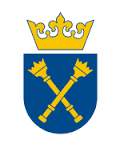 PROJEKTOWANE POSTANOWIENIA UMOWYzawarta w Krakowie w dniu …………….. 2022 r. pomiędzy:Uniwersytetem Jagiellońskim z siedzibą przy ul. Gołębiej 24, 31-007 Kraków, NIP 675-000-22-36, zwanym dalej „Zamawiającym”, reprezentowanym przez: ………………………….. – ……......................................................, działającego na podstawie pełnomocnictwa udzielonego przez JM Rektora UJ, w dniu ……………………………..… r., sygn. ……………………, przy kontrasygnacie finansowej Kwestora UJ, a ………………………, wpisanym do Krajowego Rejestru Sądowego prowadzonego przez Sąd ………., pod numerem wpisu: …….., NIP: ………., REGON: ………, wysokość kapitału zakładowego ………… PLN, zwanym dalej „Wykonawcą”, reprezentowanym przez: …………………………W wyniku przeprowadzenia postępowania w trybie podstawowym, na podstawie art. …..ustawy z dnia 11 września 2019 r. – Prawo zamówień publicznych (Dz. U. 2021 poz. 1129 ze zm.) dalej „PZP” zawarto umowę następującej treści:§1Wykonawca oświadcza, że posiada wymagane prawem aktualne uprawnienia do świadczenia usług ochrony osób i mienia na podstawie koncesji nr ………………………….. wydanej przez Ministra Spraw Wewnętrznych i Administracji.Zamawiający oświadcza, że jest właścicielem budynku Narodowego Centrum Promieniowania Synchrotronowego SOLARIS wyposażonego w aparaturę i urządzenia tworzące akcelerator elektronów (synchrotron), podlegającego szczególnej ochronie z uwagi na wartość zainstalowanej aparatury oraz specyficzne warunki jej eksploatacji.§2Zamawiający powierza a Wykonawca przyjmuje pełnienie na rzecz Zamawiającego czynności ochrony osób i mienia, tj. budynku Narodowego Centrum Promieniowania Synchrotronowego SOLARIS, położonego w Krakowie, ul. Czerwone Maki 98 wraz z terenem przyległym (zwanego w dalszej części niniejszej umowy „Obiektem”) oraz osób przebywających na terenie Obiektu, w rozumieniu przepisów ustawy z dnia 22.08.1997 r. o ochronie osób i mienia (t.j. Dz.U. 2018 poz. 2142 z późn. zm.) oraz zgodnie z zasadami określonymi w niniejszej umowie oraz w zaproszeniu do złożenia oferty.Ochrona Obiektu określonego w ust. 1 będzie pełniona w trybie całodobowym przez siedem dni w tygodniu, przy stałej obecności jednego agenta ochrony w Obiekcie w okresie od 31.05.2022 r. godz. 12.00 do 31.05.2024. godz. 12.00.Zamawiający przewiduje możliwość zwiększenia zakresu zamówienia w ramach prawa opcji. W ramach opcji Zamawiający zastrzega sobie możliwość rozszerzenia zakresu zamówienia o dodatkowe 5 148 godzin pełnienia usługi poprzez stosowne przedłużenie okresu realizacji umowy lub w sytuacji gdy konieczne będzie jednoczesne pełnienie usługi ochrony obiektu SOLARIS przez więcej niż jedną osobę.Zakres usług/świadczeń, w tym także obowiązków Wykonawcy, został określony w załączniku A do SWZ, z zastrzeżeniem, iż szczegółowe zasady i procedury postępowania określone zostały w Planie Ochrony Obiektu oraz zaktualizowane zostaną przez Strony w zaktualizowanym Planie Ochrony Obiektu, o których mowa w § 5 ust. 7, a także w Instrukcji Ochrony Obiektu.Integralną częścią niniejszej umowy jest: Zaproszenie wraz z załącznikami, oferta Wykonawcy, dokumentacja postępowania, Plan Ochrony Obiektu oraz zaktualizowany Plan Ochrony Obiektu, o których mowa w § 5 ust. 7.Wykonawca dostarczy i zamontuje, na koszt własny, zestaw monitorujący, w celu  przekazywania sygnałów z systemu Sygnalizacji Napadu i Włamania Zamawiającego do centrum monitorowania Wykonawcy. Sposób montażu Wykonawca zobowiązany jest uzgodnić z Zamawiającym.W ramach umowy Wykonawca umożliwi Zamawiającemu podgląd zapisu z odczytów punktów systemu obchodowego oraz wgląd do historii wykonywanych obchodów chronionego Obiektu rejestrowanej od dnia i godziny rozpoczęcia realizacji usług w sposób niezwłoczny, nie później jednak niż do upływu 48 godzin licząc od dokonania odpowiedniego zgłoszenia przez Zamawiającego, które może nastąpić mailowo, telefonicznie lub zostać osobiście zgłoszone pracownikowi wykonawcy realizującemu usługi ochrony w obiekcie NCPS, co zostanie potwierdzone notatką służbową. Zamawiający zastrzega, że lokalizacja punktów systemu obchodowego może zostać przez niego zmodyfikowana, o czym poinformuje Wykonawcę na piśmie oraz drogą mailową z odpowiednim wyprzedzeniem umożliwiającym należytą realizację przedmiotu zamówienia.Zamawiający wymaga zatrudnienia na podstawie umowy o pracę, przez Wykonawcę lub podwykonawcę zamówienia, osób wykonujących obowiązki pracownika ochrony obiektu i mienia SOLARIS zgodnie z postanowieniami SWZ.§ 3Lista agentów ochrony wykonujących usługi ochrony w obiekcie NCPS SOLARIS jest zgodna z wykazem osób przedstawionym przez Wykonawcę zgodnie z postanowieniami SWZ.Strony zgodnie ustalają, że zmiana osoby/osób wskazanej/ych w wykazie, o którym mowa w ust. 1 wymaga uprzedniej pisemnej zgody Zamawiającego i dopuszczalna jest wyłącznie, gdy nowo wyznaczona/e osoba/y spełniać będą wymagania zawarte w Rozdziale VI SWZ oraz spełnione będą warunki określone w ust. 7 i nast. poniżej. Zamawiający nie wyraża zgody na świadczenie usług przez pracowników Wykonawcy nie spełniających wymogów SWZ. W takim wypadku Wykonawca niezwłocznie zapewni nowego pracownika spełniającego przedmiotowe wymogi. Wykonawca zobowiązany jest do dołożenia należytej staranności w celu ograniczenia fluktuacji agentów ochrony wyznaczonych  do ochrony Obiektu. Ochrona fizyczna Obiektu będzie wspomagana przez zmotoryzowane grupy interwencyjne, złożone z co najmniej 2 osób, w przypadku użycia przez agenta ochrony przycisku antynapadowego, za co Zamawiający nie będzie ponosił żadnych dodatkowych kosztów. Członkami grupy interwencyjnej muszą być agenci wpisani na listę kwalifikowanych pracowników ochrony zgodnie z przepisami ustawy z dnia 22 sierpnia 1997r. o ochronie osób i mienia. Zamawiający zastrzega sobie prawo do przeprowadzenia nie częściej niż 4 razy w roku kalendarzowym testu czasu dojazdu patrolu interwencyjnego w ciągu dnia lub nocy, w celu potwierdzenia spełniania przez Wykonawcę warunków umowy w zakresie wymaganego maksymalnego czasu dojazdu patrolu.Wykonawca zobowiązuje się, że osoby wykonujące usługi ochrony osób i mienia w obiekcie NCPS SOLARIS, będą zatrudnione przez Wykonawcę lub jego podwykonawcę w oparciu o umowę o pracę w rozumieniu przepisów ustawy z dnia 26 czerwca 1974 r. – Kodeks pracy (t. j. Dz.U. 2020 poz. 1320 ze zm.) w zakresie realizacji niniejszej Umowy (zamówienia publicznego).W trakcie realizacji Umowy na każde wezwanie Zamawiającego, w wyznaczonym w tym wezwaniu terminie, nie krótszym jednak niż 4 dni robocze, Wykonawca przedłoży Zamawiającemu dowody w celu potwierdzenia spełnienia wymogu zatrudnienia na podstawie umowy o pracę przez Wykonawcę lub Podwykonawcę osób wykonujących wskazane w ust. 1 powyżej czynności w trakcie realizacji Umowy. Dowodami tymi mogą w szczególności być:oświadczenia zatrudnionego pracownika, oświadczenia Wykonawcy lub podwykonawcy o zatrudnieniu pracownika/ów na podstawie umowy o pracę, poświadczonej za zgodność z oryginałem kopii umowy o pracę zatrudnionego pracownika/ów,inne dokumenty, zawierające informacje niezbędne do weryfikacji zatrudnienia na podstawie umowy o pracę, t.j.:a) poświadczone za zgodność z oryginałem odpowiednio przez Wykonawcę lub podwykonawcę kopie dokumentów potwierdzających opłacanie składek na ubezpieczenia społeczne i zdrowotne z tytułu zatrudnienia na podstawie umów o pracę (wraz z informacją o liczbie odprowadzonych składek):b) zaświadczenie właściwego oddziału ZUS, potwierdzające opłacanie przez Wykonawcę, podwykonawcę składek na ubezpieczenia społeczne i zdrowotne z tytułu zatrudnienia na podstawie umów o pracę za ostatni okres rozliczeniowy lub kopie dowodu potwierdzającego zgłoszenie pracownika do ubezpieczeń,− zawierających informacje, w tym dane osobowe, niezbędne do weryfikacji zatrudnienia na podstawie umowy o pracę, w szczególności imię i nazwisko zatrudnionego pracownika, datę zawarcia umowy o pracę, rodzaj umowy o pracę i zakres obowiązków pracownika (dotyczy wszystkich dokumentów/oświadczeń wskazanych w pkt 1-4 powyżej).Nieprzedłożenie przez Wykonawcę kopii dokumentów zawartych przez Wykonawcę z ww. pracownikami w terminie i zakresie wskazanym przez Zamawiającego zgodnie z ust. 7, będzie traktowane jako niewypełnienie obowiązku zatrudnienia pracowników na podstawie umowy o pracę, co będzie skutkować naliczeniem kar umownych zgodnie z §10 ust. 2 pkt. 3) Umowy.W przypadku uzasadnionych wątpliwości co do przestrzegania prawa pracy przez Wykonawcę lub Podwykonawcę, Zamawiający może zwrócić się o przeprowadzenie stosownej kontroli przez Państwową Inspekcję Pracy.W trakcie realizacji zamówienia Zamawiający uprawniony jest do wykonywania czynności kontrolnych wobec Wykonawcy odnośnie do spełniania przez Wykonawcę lub Podwykonawcę wymogu zatrudnienia na podstawie umowy o pracę osób świadczących usługi ochrony osób i mienia. Zamawiający uprawniony jest w szczególności do: żądania oświadczeń i dokumentów w zakresie potwierdzenia spełniania ww. wymogów i dokonywania ich oceny,żądania wyjaśnień w przypadku wątpliwości w zakresie potwierdzenia spełniania ww. wymogów,przeprowadzania kontroli na miejscu wykonywania świadczenia.Wykonawca zapewni co najmniej dwa podjazdy grupy zmotoryzowanej, o której mowa w §3 ust. 5, w godzinach 23:00-6:00 i potwierdzi stosownym wpisem w Książce Ochrony.Wykonawca w godzinach 23:00-6:00 będzie monitorować telefonicznie obecność pracownika w losowo wybranych godzinach z maksymalnym interwałem dwóch godzin. Pracownik odnotowywać będzie w Książce Ochrony fakt potwierdzenia obecności.§ 4Zamawiający zapewnia niezbędne przygotowanie Obiektu dla prawidłowego pełnienia przez Wykonawcę obowiązków ochrony powierzonego mienia poprzez:dopełnienie  wymogów podstawowego zabezpieczenia pomieszczeń przez osoby za nie odpowiedzialne (w szczególności zamykanie okien i drzwi za pomocą klucza lub objęcie pomieszczeń elektroniczną kontrolą dostępu).stworzenie agentom ochrony odpowiednich warunków pełnienia ochrony w postaci pomieszczenia socjalnego z dostępem do energii elektrycznej i toalety.Szczegółowe procedury dotyczące ruchu osobowego, kołowego i postępowania w sytuacjach nadzwyczajnych określone zostały w Planie Ochrony Obiektu, i zostaną zaktualizowane w kontekście planowanych przez Zamawiającego prac inwestycyjnych (rozbudowa budynku NCPS SOLARIS UJ) oraz po ich zakończeniu przez Wykonawcę w porozumieniu z Zamawiającym, w zakresie określonym w art. 3 pkt. 1 i 2 ustawy z dnia 22 sierpnia 1997 r. o ochronie osób i mienia oraz wskazanym w §5 ust. 7.Zamawiający zobowiązuje się do utrzymania w sprawności zainstalowanych  w Obiekcie systemów bezpieczeństwa oraz do dokonywania ich napraw bez nieuzasadnionej zwłoki. Wykonawca nie ponosi odpowiedzialności za skutki zdarzeń wynikających lub powstałych w związku z niedziałaniem lub wadliwym działaniem tych zabezpieczeń, 
o ile  powiadomi Zamawiającego o wadzie przed zaistnieniem zdarzenia.Najpóźniej w dniu rozpoczęcia realizacji umowy Zamawiający przeszkoli agentów ochrony z obsługi systemów bezpieczeństwa zainstalowanych w Obiekcie. Zamawiający przeszkoli także agentów, którzy rozpoczną ochronę Obiektu po dniu rozpoczęcia realizacji umowy, w tym w sytuacji, o której mowa w §3 ust. 2.Zamawiający zobowiąże użytkowników pojazdów parkujących na terenie chronionego Obiektu do ich właściwego zabezpieczenia w sposób utrudniający dokonanie czynu przestępczego oraz do niepozostawiania w nich przedmiotów wartościowych, w szczególności sprzętu audio, dokumentów, kluczyków i innych przedmiotów mogących stanowić cel potencjalnej kradzieży. Wykonawca nie ponosi odpowiedzialności za skutki zdarzeń powstałych w związku z zaniedbaniami określonymi  w zdaniu poprzednim.Zamawiający zapewni system identyfikacji osób/samochodów uprawnionych do wejścia/wjazdu na teren chronionego Obiektu, oraz jego stałą aktualizację, dla właściwego wykonywania usług przez Wykonawcę. Zasady systemu identyfikacji, w tym: wzory identyfikatorów i przepustek zostaną przekazane Wykonawcy przez Zamawiającego najdalej w ciągu 2 tygodni od dnia rozpoczęcia realizacji umowy.W razie stwierdzenia przez Wykonawcę braku zabezpieczenia mienia (lub jego części) na terenie Obiektu, do jakiego zobowiązał się Zamawiający w niniejszej umowie, na pisemny wniosek Wykonawcy Zamawiający zobowiązany jest niezwłocznie usunąć takie braki. Wykonawca zastrzega sobie prawo do składania pisemnych, uzasadnionych  wniosków do Zamawiającego, dotyczących właściwego tj. zgodnego ze zobowiązaniami Zamawiającego wynikającymi z umowy, zabezpieczenia mienia znajdującego się na terenie Obiektu, na które Zamawiający powinien odpowiedzieć w tym samym trybie w terminie 7 dni od daty otrzymania wniosku. W przypadku, gdy Zamawiający odrzuci wniosek lub nie odniesie się do niego w wyznaczonym terminie Wykonawca zwoła niezwłocznie spotkanie z przedstawicielami Zamawiającego w celu podjęcia wiążących pisemnych ustaleń w zakresie, którego dotyczy wniosek. § 5Wykonawca zobowiązuje się do wykonania czynności ochronnych przy pomocy agentów przeszkolonych w zakresie metod i sposobów prowadzenia ochrony, w tym w zakresie użycia środków przymusu bezpośredniego, wpisanych na listę kwalifikowanych pracowników ochrony zgodnie z przepisami ustawy o ochronie osób i mienia.Agenci ochrony podczas pełnienia czynności ochronnych każdorazowo wyposażeni będą w:przycisk antynapadowy (alarmowy), którego użycie w sytuacji zagrożenia powoduje przesłanie sygnału alarmowego do Centrum Monitorowania Alarmów Wykonawcy i wezwanie grupy interwencyjnej,system dokumentujący dokonywane obchody chronionego Obiektu,system umożliwiający nawiązanie bezpośredniej łączności z centrum alarmowym  wykonawcy.Środki przymusu bezpośredniego: pałka służbowa, gaz, kajdanki zakładane na ręce.Agenci ochrony ubrani będą w jednolite ubrania służbowe z umieszczonym w sposób widoczny logo Wykonawcy i identyfikator ze zdjęciem.Środki techniczne wymienione w ust.  także zestaw monitorujący, o którym mowa w § 2 ust. 6 stanowią własność Wykonawcy i zostaną na jego koszt zdemontowane z Obiektu z dniem rozwiązania Umowy.Agenci ochrony przy wykonywaniu czynności ochronnych zobowiązani są do:natychmiastowej reakcji w przypadku powstania zagrożeń, w tym z użyciem lub wykorzystaniem odpowiednich środków przymusu bezpośredniego.bieżącego sprawdzania prawidłowego zabezpieczenia pomieszczeń oraz prawidłowego działania systemów bezpieczeństwa w chronionym Obiekcie,sprawowania nadzoru nad kluczami awaryjnymi od poszczególnych pomieszczeń, które zostaną zdeponowanie w bezpiecznej kopercie, w miejscu ustalonym w Instrukcji Ochrony Obiektu.sprawowania nadzoru nad właściwym ruchem kołowym i osobowym zgodnie z zasadami określonymi w Planie Ochrony Obiektu,obsługi systemów monitoringu wizyjnego, w które jest wyposażony Obiekt, w czasie, gdy nie wykonują innych obowiązków wynikających z zapisów niniejszej Umowy oraz Planie Ochrony Obiektu, przeciwdziałania próbom zakłócenia porządku i spokoju na terenie Obiektu,wykonywania  systematycznych, nieregularnych rejestrowanych obchodów chronionego  Obiektu, na zasadach określonych w Planie Ochrony Obiektu,współdziałania w zakresie zapewnienia bezpieczeństwa i ochrony mienia w Obiekcie z właściwymi terenowo jednostkami policji,niezwłocznego powiadomienia upoważnionego przedstawiciela Zamawiającego o nagłych zdarzeniach zaistniałych w chronionym Obiekcie,w wypadkach zagrożeń, natychmiastowego wezwania grupy interwencyjnej lub odpowiednich służb, zabezpieczenia skutków awarii np. poprzez odłączenie zasilania energii elektrycznej, wody, o ile wykonanie tych czynności nie zakłóci wykonywania innych obowiązków wynikających z zachowania procedur bezpieczeństwa oraz nie narazi agenta na utratę życia lub zdrowia, wykonywania innych czynności wynikających z zakresu zadań Wykonawcy, określonych w Zaproszeniu.Agenci ochrony zobowiązani są do prowadzenia Książki Ochrony to jest dokumentu, w którym wpisywane są wszelkie istotne lub nietypowe wydarzenia zaistniałe podczas wykonywania ochrony w Obiekcie. Prawo i obowiązek codziennego zapoznawania się z wpisami w Książce Ochrony mają upoważnieni przedstawiciele Zamawiającego. Strony niniejszej Umowy ustalają, iż jednostronny wpis dokonany do Książki Ochrony lub złożony wniosek, jest skutecznym przyjęciem do wiadomości przez Zamawiającego/Wykonawcę zawartej w nim treści (z wyjątkiem sytuacji, kiedy Strony przewidziały inną formę powiadomienia). Wpisy dokonane do Książki Ochrony nie mogą rozszerzać odpowiedzialności Wykonawcy ponad zakres określony w niniejszej Umowie.Szczegółowy zakres czynności agentów ochrony został zawarty w Planie Ochrony Obiektu. Wykonawca przedstawi Zamawiającemu zaktualizowany Plan Ochrony Obiektu uwzględniający rozpoczynającą się inwestycję na terenie NCPS Solaris oraz Plan Ochrony Obiektu po zakończeniu inwestycji. Zamawiający wyznaczy Wykonawcy termin na przygotowanie obydwóch dokumentów wraz z ich zaakceptowaniem przez Zamawiającego, nie krótszy jednak niż 14 dni.Wykonawca ma prawo do egzekwowania od osób uprawnionych do przebywania na terenie chronionym podporządkowania się postanowieniom zawartym w Planie Ochrony Obiektu.Wszelkie działania prewencyjne odbywać się mogą wyłącznie z poszanowaniem godności osobistej pracowników Zamawiającego i osób trzecich przebywających w chronionym Obiekcie, oraz zgodnie z obowiązującym prawem.Upoważniony przedstawiciel Zamawiającego może żądać od agentów Wykonawcy wykonania określonych czynności pod warunkiem, że nie wykraczają ponad zakres niniejszej Umowy, nie będą naruszać przepisów prawa, nie wpłyną ujemnie na stan bezpieczeństwa chronionego Obiektu i terenu oraz zostaną wpisane do Książki Ochrony.Wykonawca przenosi na Zamawiającego całość autorskich praw majątkowych do utworów jakie Wykonawca przekaże w ramach realizacji Umowy, w tym przede wszystkim do Planu Ochrony Obiektu i jego aktualizacji, zwanych dalej utworami, z chwilą ich przyjęcia (zatwierdzenia) przez Zamawiającego, a w szczególności w zakresie rozporządzania i korzystania z utworów, jak i też poszczególnych części jako produktu odrębnego lub wspólnie z innymi produktami oraz w ramach produktów zbiorowych, w tym baz danych, bez ograniczeń terytorialnych i czasowych, na następujących polach eksploatacji:utrwalania utworu bez żadnych ograniczeń ilościowych, dowolną techniką, w tym drukarską, cyfrową, reprograficzną, elektroniczną, fotograficzną, optyczną laserową, poprzez zapis magnetyczny, na każdym nośniku elektronicznym, optycznym, magnetycznym, CD-ROM i DVD, papierze i rozpowszechniania ich egzemplarzy;zwielokrotniania utworu bez żadnych ograniczeń ilościowych, w każdej możliwej technice, w szczególności elektronicznej i cyfrowej, i na każdym możliwym nośniku, a w szczególności CD-ROM, DVD, nośnikach elektronicznych i w ramach systemu online;wprowadzania utworu do pamięci komputera i sieci multimedialnych, w tym Internetu, bez żadnych ograniczeń ilościowych, jak również przesyłania utworu w ramach sieci, w tym w trybie online;rozpowszechniania utworu, w tym wprowadzania go do obrotu, w szczególności w ramach produktów elektronicznych;wypożyczania, najmu, użyczania dzierżawy lub wymiany nośników, na których utwór utrwalono, utrwalonych i zwielokrotnionych zgodnie z brzmieniem lit. a i b powyżej, przy zastosowaniu dowolnej techniki udostępniania utworu zgodnie z literą c i d powyżej;publicznego udostępniania utworu w taki sposób, aby każdy mógł mieć do nich dostęp w miejscu i czasie przez siebie wybranym;wykorzystania utworu i jego fragmentów w celach informacyjnych, promocyjnych i marketingowych;dokonywania lub zlecania osobom trzecim dokonywania modyfikacji utworu, w tym jego skrótów oraz korzystania ze zmodyfikowanego utworu i rozporządzania nim;łączenia utworu w całości lub w części z innymi materiałami i dokumentami;modyfikowania całości utworu oraz jego pojedynczych fragmentów, w tym prawo do korekty, dokonywania przeróbek, zmian i adaptacji;wykorzystywania w innych celach związanych z działalnością Zamawiającego.Wykonawca zobowiązuje się, że wykonując przedmiot umowy nie naruszy praw majątkowych osób trzecich i przekaże utwory w stanie wolnym od obciążeń prawnych osób trzecich. Wykonawca zobowiązuje się przejąć na siebie ewentualne roszczenia osób trzecich wobec Zamawiającego, we wskazanym powyżej zakresie odpowiedzialności, w szczególności roszczenia z tytułu naruszenia autorskich praw majątkowych osób trzecich.W ramach wynagrodzenia wskazanego w §9 Wykonawca udziela Zamawiającemu na czas nieokreślony zezwolenia na dokonywanie wszelkich zmian i przeróbek utworu, jakie Zamawiający uzna za konieczne w związku ze sposobem korzystania z tego dzieła bez względu na liczbę reprodukcji.Wykonawca upoważnia Zamawiającego do nadzoru nad sposobem korzystania z dzieła i decydowania o pierwszym udostępnieniu dzieła publiczności. Wykonawca upoważnia także Zamawiającego do wykonywania autorskich praw osobistych do utworów. Razem z przeniesieniem autorskich praw majątkowych Wykonawca przenosi na Zamawiającego autorskie prawa zależne do utworów.Z chwilą ich wydania Zamawiającemu, przechodzi na Zamawiającego własność nośników, na których utwory zostały utrwalone.§ 6Ze strony Wykonawcy całokształt prac związanych z wykonywaniem Umowy koordynują wyznaczeni przez niego koordynatorzy, którymi są: ………………………………..Ze strony Zamawiającego nadzór nad wszelkimi sprawami merytorycznymi wynikającymi z niniejszej Umowy, uprawnienia do sprawdzania wykonywania postanowień umownych, kontaktów z Wykonawcą, ustalenia treści oraz podpisania w imieniu Zamawiającego obowiązującego Strony Planu Ochrony Obiektu, posiada …………………………….§ 7Wykonawca oświadcza, że posiada odpowiednią wiedzę, doświadczenie i dysponuje stosowną bazą do wykonania przedmiotu umowy oraz zobowiązuje się wykonać przedmiot umowy przy zachowaniu należytej, zawodowej staranności zgodnie z obowiązującymi przepisami prawa.Wykonawca oświadcza, że jest ubezpieczony od odpowiedzialności cywilnej na kwotę 1 000 000 zł (słownie: jeden milion złotych i 00/100) i zobowiązuje się do zapewnienia ciągłości ubezpieczenia przez cały okres umowy, włączając w to okres wynikający ze skorzystania przez Zamawiającego z prawa opcji. Na żądanie Zamawiającego Wykonawca niezwłocznie przedstawi aktualną i opłaconą polisę ubezpieczeniową, o której mowa w ust. 2, w odpowiednim terminie wyznaczonym przez Zamawiającego. Wykonawca nie odpowiada za:mienie, które nie zostało zabezpieczone mimo złożenia przez Wykonawcę uzasadnionego wniosku określonego w §4 ust. 8, który Zamawiający pisemnie zaakceptował lecz nie zrealizował w zadeklarowanym terminie,przechowywane na terenie Obiektu wartości pieniężne, za wyjątkiem środków pieniężnych, zgłoszonych do Wykonawcy i zabezpieczonych w sposób ustalony pisemnie przez Strony,szkody spowodowane działaniem siły wyższej, na które Wykonawca nie ma wpływu, szkody powstałe w wyniku działania przestępczego z użyciem broni palnej i, któremu agent ochrony nie mógł przeciwdziałać mimo dołożenia należytej staranności, bez narażenia życia lub zdrowia osób trzecich lub swojego.Niewywiązanie się z obowiązku, o którym mowa z ust. 3 powyżej będzie traktowane jako nienależyte wykonanie zobowiązania i będzie skutkowało obowiązkiem zapłaty kary umownej, o której mowa w §10 ust. 2 pkt. 1) lit. d) Umowy.Za udokumentowane zgodnie z ust. 7 szkody Wykonawca odpowiada finansowo w pełnej wysokości, przy czym odpowiedzialność ta obejmuje tylko normalne następstwa działania lub zaniechania, z którego szkoda wynikła, zaś nie obejmuje utraty korzyści, które można by osiągnąć, gdyby szkody nie wyrządzono.Strony niniejszej Umowy ustalają, iż w przypadku ujawnienia szkody zobowiązane są do  wzajemnego niezwłocznego powiadomienia telefonicznego i pisemnego o tym fakcie.  W takim przypadku strony zobowiązane są także do przeprowadzenia niezwłocznego wspólnego postępowania wyjaśniającego i sporządzenia Raportu z tego postępowania. W Raporcie określa się rodzaj szkody i okoliczności jej powstania. Raport podpisują przedstawiciele obydwu Stron.W razie zagrożenia mienia w strzeżonym obiekcie Wykonawca zobowiązany jest niezwłocznie podjąć starania zapobiegawcze, a w razie powstania szkody Wykonawca winien zabezpieczyć miejsce zdarzenia i niezwłocznie powiadomić Policję lub inne odpowiednie służby oraz przedstawicieli Zamawiającego. Wysokość szkody ustala się na podstawie Raportu, sporządzonego zgodnie z ust. 7 powyżej.§ 8W przypadku powierzenia Informacji Poufnych przez Zamawiającego, Wykonawca zobowiązany jest do zachowania ich w poufności oraz zapewnienia ich ochrony w stopniu co najmniej równym poziomowi ochrony, na jakim chroni własne Informacje Poufne, nie mniejszym jednak niż uzasadniony w danych okolicznościach. Za „Informacje poufne” Strony uznają informacje techniczne, technologiczne, organizacyjne lub inne informacje posiadające wartość gospodarczą lub inną wartość, w tym naukową, co, do których Zamawiający podjął niezbędne działania w celu zachowania ich poufności lub przekazał je z zastrzeżeniem poufności. Informacje Poufne obejmują także informacje dotyczące stanu bezpieczeństwa obiektów i mienia Zamawiającego.Wykonawca zobowiązuje się w szczególności, że:nie ujawni żadnych Informacji Poufnych osobom trzecim, poza swoimi pracownikami i współpracownikami, z którymi realizowany jest przedmiot Umowy, chyba że takie ujawnienie Informacji Poufnych jest niezbędne do jego realizacji, a wspomniane podmioty zgodziły się przestrzegać warunków zachowania poufności przynajmniej w takim zakresie, jak określony w Umowie. Wykonawca pozostaje jednak odpowiedzialny za wszelkie naruszenia dokonane przez te podmioty;nie będzie sporządzać żadnych kopii Informacji Poufnych, otrzymanych od Zamawiającego, z wyjątkiem kopii niezbędnych dla jego pracowników, i współpracowników z którymi realizowany jest przedmiot Umowy. Wszelkie wykonane kopie będą określone jako należące do Zamawiającego i oznaczone napisem: „poufne”, „zastrzeżone” lub innym podobnej treści;nie będzie wykorzystywać ujawnionych Informacji Poufnych dla celów innych niż służące realizacji przedmiotu Umowy;po zakończeniu realizacji przedmiotu Umowy, Wykonawca zobowiązany będzie do niezwłocznego zwrotu wszystkich dokumentów i informacji zawierających Informacje Poufne, nie pozostawiając żadnych ich kopii. Realizacja przedmiotu Umowy nie zwalnia Wykonawcy z obowiązku zachowania w poufności powierzonych mu Informacji Poufnych na zasadach określonych w niniejszej Umowie przez okres 5 lat licząc od dnia rozwiązania Umowy.Wykonawca nie ponosi odpowiedzialności za ujawnienie jakichkolwiek Informacji Poufnych, które:zostały podane do publicznej wiadomości w sposób nie stanowiący naruszenia niniejszej Umowy,są znane Wykonawcy z innych źródeł, bez obowiązku zachowania ich w tajemnicy oraz bez naruszenia Umowy,zostały niezależnie opracowane przez pracowników Wykonawcy,zostały ujawnione do publicznej wiadomości na podstawie pisemnej pod rygorem nieważności zgody Zamawiającego.Wykonawca zobowiązany jest niezwłocznie powiadomić w formie pisemnej Stronę ujawniającą, o każdym stwierdzonym przypadku:naruszenia zobowiązania do zachowania w tajemnicy Informacji Poufnych;podejrzenia o możliwości ujawnienia, przekazania lub nieuprawnionego wykorzystania Informacji Poufnych;zagubienia, kradzieży lub nieuprawnionego zniszczenia nośników, dokumentów lub innych materiałów zawierających Informacje Poufne.Na każde żądanie Zamawiającego, Wykonawca zobowiązany jest zwrócić wszelkie materiały, informacje i dokumenty stanowiące Informacje Poufne niezwłocznie, nie później jednak niż w terminie 7 (siedmiu) dni kalendarzowych od daty zgłoszenia żądania.Obowiązek zachowania poufności określony w niniejszym paragrafie nie ma zastosowania, jeżeli obowiązek ujawnienia Informacji Poufnych przez Wykonawcę wynika z przepisów prawa powszechnie obowiązującego. W przypadku, o którym mowa w zdaniu poprzednim, Wykonawca jest zobowiązany do ujawnienia Informacji Poufnych i niezwłocznego  poinformowania  Zamawiającego o zaistniałym zdarzeniu.Wykonawca zobowiąże swych pracowników i osoby przy pomocy których wykonuje umowę do bezwzględnego zachowania w tajemnicy Informacji Poufnych, z którymi zapoznali  się w związku z realizacją niniejszej umowy i odbierze od nich stosowne  oświadczenia.Wykonawca zobowiązany jest prowadzić rejestr ruchu osobowego (nie dotyczy grup zorganizowanych pod opieką pracownika SOLARIS) obejmujących osoby wchodzące i wychodzące z budynku SOLARIS. Zamawiający udostępni Wykonawcy dane osobowe osób przebywających na obiekcie w celu i zakresie wskazanym w odrębnej umowie powierzenia danych osobowych którą Strony zawrą łącznie z niniejszą Umową. § 9Strony ustalają, że Wykonawca otrzymywał będzie wynagrodzenie równe  iloczynowi ilości godzin faktycznego pełnienia ochrony przez agentów ochrony i stawki w wysokości: ……………….. złotych (słownie: …………………………………) netto za jedną godzinę pełnienia ochrony, co daje łączne maksymalne  wynagrodzenie w wysokości …………………… złotych (słownie: …………………………………………) netto za cały okres świadczenia usługi, o którym mowa w §2 ust. 2 (………………………………………). Wynagrodzenie zostanie powiększone o stosowną stawkę VAT.W przypadku skorzystania przez Zamawiającego z prawa opcji o którym mowa w § 2 ust. 3 umowy, Wynagrodzenie wykonawcy zostanie zwiększone odpowiednio o kwotę równą iloczynowi dodatkowych godzin pełnienia ochrony przez agentów ochrony i stawki w wysokości: ……………….. złotych (słownie: …………………………………) netto za jedną godzinę pełnienia ochrony. Wynagrodzenie zostanie powiększone o stosowną stawkę VAT.Zapłata następować będzie w okresach miesięcznych, na podstawie faktury VAT wystawianej na koniec każdego kolejnego miesiąca kalendarzowego. Kwoty wystawianych faktur będą odpowiadać  faktycznej  liczbie godzin wykonywanych przez Wykonawcę świadczeń stanowiących przedmiot umowy w danym miesiącu,  pomnożonej przez stawkę godzinową określoną  w ust.1.Płatność nastąpi w terminie do 30 dni od dnia otrzymania przez Zamawiającego prawidłowo wystawionej faktury, przelewem na rachunek bankowy Wykonawcy zgodnie z ust. 6 i 7 poniżej. Faktury sporządzone w formie pisemnej należy doręczyć na adres korespondencyjny Zamawiającego, a ustrukturyzowane faktury elektroniczne zgodnie z ust. 5 poniżej. Na fakturze jako termin płatności należy wskazać: „30 dni zgodnie z §9 ust. 4 umowy”. Wykonawca zobowiązuje się, w przypadku wystawiania faktury elektronicznej (zgodnie z ustawą z dnia 9 listopada 2018 r. o elektronicznym fakturowaniu w zamówieniach publicznych, koncesjach na roboty budowlane lub usługi oraz partnerstwie publiczno-prywatnym, w wymaganym przez Platformę Elektronicznego Fakturowania polu „referencja” wpisać adres e-mail: synchrotron@uj.edu.pl.Wynagrodzenie przysługujące Wykonawcy jest płatne przelewem z rachunku Zamawiającego, na rachunek bankowy Wykonawcy wskazany w fakturze, przy czym Wykonawca zobowiązany jest do wskazania numeru rachunku, który został ujawniony w wykazie podmiotów zarejestrowanych jako podatnicy VAT, niezarejestrowanych oraz wykreślonych i przywróconych do rejestru VAT prowadzonym przez Szefa Krajowej Administracji Skarbowej (dalej: „Biała lista”).W razie rozbieżności między rachunkiem wskazanym na fakturze, a rachunkiem wskazanym na „Białej liście” Zamawiający uprawniony jest do uregulowania płatności na rachunek wskazany na „Białej liście”, jako rachunek Wykonawcy. Zapłata na rachunek wskazany na „Białej liście”, jako rachunek Wykonawcy, skutkuje wygaśnięciem zobowiązania Zamawiającego wobec Wykonawcy.W przypadku, gdy Wykonawca jest zarejestrowany jako czynny podatnik podatku od towarów i usług Zamawiający może dokonać płatności wynagrodzenia z zastosowaniem mechanizmu podzielonej płatności, to jest w sposób wskazany w art. 108a ust. 2 ustawy 
z dnia 11 marca 2004 r. o podatku od towarów i usług (t. j. Dz. U. 2020 poz. 106 ze zm.). Postanowień zdania 1. nie stosuje się, gdy przedmiot umowy stanowi czynność zwolnioną z podatku VAT albo jest on objęty 0% stawką podatku VAT.Wykonawca potwierdza, iż ujawniony na fakturze bankowy rachunek rozliczeniowy służy mu dla celów rozliczeń z tytułu prowadzonej przez niego działalności gospodarczej, dla którego prowadzony jest rachunek VAT.Osobą do kontaktu w sprawie płatności ze Strony Zamawiającego jest ………………………Miejscem zapłaty jest bank Zamawiającego.Zamawiający oświadcza, że jest płatnikiem podatku VAT i posiada numer   indentyfikacyjny podatku NIP 675-000-22-36 oraz upoważnia Wykonawcę do wystawiania Faktur VAT bez podpisu Zamawiającego.Wykonawca oświadcza, że jest/nie jest płatnikiem podatku VAT i posiada numer identyfikacji  podatku NIP: ……………………………Wynagrodzenia przypadające Wykonawcy obejmuje wszystkie koszty związane z wykonaniem przedmiotu umowy. Należne jest za przeniesienie autorskich praw majątkowych do utworów na każdym wskazanym w umowie polu eksploatacji. Przysługuje też za przeniesienie prawa do wykonywania autorskich praw zależnych, a ponadto przypada za przeniesienie na Zamawiającego własności nośników, na których utwory zostały utrwalone.§ 10Zamawiający zastrzega sobie prawo do dochodzenia kar umownych za niezgodne z niniejszą umową lub nienależyte wykonanie zobowiązań wynikających z umowy na zasadach opisanych w niniejszym paragrafie.Wykonawca zapłaci Zamawiającemu karę umowną:w wysokości 1 000,00 zł netto (słownie: jeden tysiąc 00/100 zł netto) za każdy jednostkowy przypadek nienależytego wykonania poniższych zobowiązań:Zwłoki w przyjeździe zmotoryzowanej grupy interwencyjnej o ponad 20 minut w stosunku do czasu wskazanego w pkt. I lit. c) załącznika A do SWZ – Opis przedmiotu zamówienia,Braku wykonania obchodu zgodnie z postanowieniami pkt. I lit. d załącznika A do SWZ – Opis przedmiotu zamówienia, chyba że brak wykonania obchodu uzasadniony był okolicznościami stwarzającymi zagrożenie dla życia i zdrowia osoby wykonującej obchód (np. dzikie zwierzęta),Nieuzasadnionej nieobecności pracownika ochrony w miejscu pełnienia służby przez czas dłuższy niż 30 min.zwłoki w przedłożeniu dokumentu, o którym mowa w §7 ust. 2 i 3 (aktualna i opłacona polisa ubezpieczeniowa) w stosunku do terminu wyznaczonego przez Zamawiającego.w razie naruszenia postanowień §8 ust. 1-7 (ochrona Informacji Poufnych) w wysokości 10 000 zł (słownie: dziesięć tysięcy 00/100 zł netto) za każdy przypadek naruszenia.w wypadku zwłoki w przedłożeniu dowodów dotyczących zatrudnienia pracowników ochrony wykonujących czynności wskazane w §3 ust. 1 Umowy w oparciu o umowę o pracę w stosunku do terminu wyznaczonego przez Zamawiającego (§3 ust. 7 Umowy), w wysokości 5% wynagrodzenia netto wskazanego na fakturze wystawionej przez Wykonawcę za okres rozliczeniowy poprzedzający miesiąc w którym zwłoka nastąpiła.w wysokości 1 000,00 zł netto (słownie: jeden tysiąc 00/100 zł netto) za drugi i każdy kolejny przypadek naruszenia, przekroczenia bądź niedopełnienia przez Wykonawcę lub jego podwykonawcę danego (tego samego) obowiązku wynikającego z zapisów Umowy lub załącznika A do SWZ – Opisu przedmiotu zamówienia. Celem uniknięcia wątpliwości obowiązki wskazane w pkt. 1) – 3) powyżej zabezpieczone są karami w nich wskazanymi (kara z niniejszego pkt. 4) nie jest Zamawiający dodatkowo należna na uchybienie tym obowiązkom).W przypadku odstąpienia od umowy lub jej wypowiedzenia przez Zamawiającego Wykonawca zapłaci Zamawiającemu karę umowną w wysokości 5% wynagrodzenia netto ustalonego w §9 ust. 1 umowy, jeżeli przyczyną odstąpienia lub wypowiedzenia były okoliczności leżące po stronie Wykonawcy lub za które Wykonawca ponosi odpowiedzialność. Łączna wysokość kar umownych nie może przekroczyć 30% wartości wynagrodzenia netto, o którym mowa w §9 ust. 1.Strony zastrzegają sobie prawo dochodzenia odszkodowania ponad zastrzeżone kary umowne na zasadach ogólnych, przy czym kary umowne określone w ust. 2 oraz 3 mają charakter zaliczalny na poczet przedmiotowego odszkodowania uzupełniającego dochodzonego przez daną StronęRoszczenie o zapłatę kar umownych staje się wymagalne z dniem zaistnienia określonych w niniejszej umowie podstaw do ich naliczenia. Zamawiający ma prawo potrącenia kar umownych lub odszkodowania z należnych do zapłaty faktur. Zapłata kar umownych nie zwalnia Wykonawcy od obowiązku wykonania Umowy.§ 11Zamawiający lub Wykonawca może odstąpić od umowy w przypadkach prawem przepisanych. Wykonawca może wypowiedzieć umowę jedynie z ważnych powodów, przy czym w wypadku, gdy powody te nie leżały po stronie Zamawiającego, zobowiązany jest do naprawienia szkody wynikłej z wypowiedzenia umowy.W razie niewykonywania lub nienależytego wykonywania umowy przez Wykonawcę (ważny powód), Zamawiający zastrzega sobie prawo rozwiązania umowy z zachowaniem jednomiesięcznego okresu wypowiedzenia na koniec miesiąca kalendarzowego lub w każdym czasie za zgodą Stron.Ponadto Zamawiający może wypowiedzieć umowę z 7 dniowym terminem wypowiedzenia w razie powzięcia wiadomości o zaistniałych poniższych okolicznościach stanowiących ważne powody oraz nie później niż do dnia rozwiązania (wygaśnięcia) niniejszej umowy, to jest:dowiedzenia się o tym, że Wykonawca na skutek swojej niewypłacalności nie wykonuje zobowiązań pieniężnych przez okres co najmniej 3 miesięcy,zostanie podjęta likwidacja Wykonawcy,został wydany nakaz zajęcia majątku Wykonawcy,Wykonawca utraci koncesję,wystąpienia u Wykonawcy dużych trudności finansowych, w szczególności wystąpienie zajęć komorniczych lub innych zajęć uprawnionych organów o łącznej wartości przekraczającej 200 000,00 PLN (słownie: dwieście tysięcy złotych),nastąpiło zakończenie prowadzenia działalności gospodarczej przez Wykonawcę albo wykreślenie Wykonawcy jako przedsiębiorcy z CEIDG,Wykonawca zaniecha realizacji przedmiotu umowy, tj. w sposób nieprzerwany nie będzie go realizować przez okres 4 godzin,Wykonawca bez uzasadnionego powodu nie rozpocznie realizacji przedmiotu umowy,Wykonawca nie będzie realizował Planu Ochrony Obiektu,pracownicy Wykonawcy skierowani do realizacji usług w ramach niniejszej umowy, nie spełnią warunków określonych w SWZ, w szczególności dotyczące wymaganej znajomości języka angielskiego lub obowiązku wpisu na listę kwalifikowanych pracowników ochrony zgodnie z przepisami ustawy z dnia 22 sierpnia 1997r. o ochronie osób i mienia,Wykonawca co najmniej dwukrotnie naruszy  zasady określone w § 10 ust.2 pkt. 1),Pracownicy skierowani do realizacji usług w ramach niniejszej umowy nie będą zatrudnieni na podstawie umowy o pracę lub Wykonawca nie przedstawi Zamawiającemu dokumentów potwierdzających zatrudnienie na umowę o pracę pracowników skierowanych do realizacji usług w ramach niniejszej umowy w terminach wskazanych w  §3 ust. 7 i 8 umowy.Wykonawcy nie przysługuje odszkodowanie z tytułu wypowiedzenia przez Zamawiającego od umowy z powodu okoliczności leżących po stronie Wykonawcy.Zamawiający może odstąpić od umowy:w terminie 30 dni od dnia powzięcia wiadomości o zaistnieniu istotnej zmiany okoliczności powodującej, że wykonanie umowy nie leży w interesie publicznym, czego nie można było przewidzieć w chwili zawarcia umowy, lub dalsze wykonywanie umowy może zagrozić podstawowemu interesowi bezpieczeństwa państwa lub bezpieczeństwu publicznemu; (art. 456 ust. 1 pkt 1 PZP).gdy dokonano zmiany umowy z naruszeniem art. 454 i art. 455 PZP,wykonawca w chwili zawarcia umowy podlegał wykluczeniu na podstawie art. 108 PZP,Trybunał Sprawiedliwości Unii Europejskiej stwierdził, w ramach procedury przewidzianej w art. 258 Traktatu o funkcjonowaniu Unii Europejskiej, że Rzeczpospolita Polska uchybiła zobowiązaniom, które ciążą na niej na mocy Traktatów, dyrektywy 2014/24/UE, dyrektywy 2014/25/UE i dyrektywy 2009/81/WE, z uwagi na to, że zamawiający udzielił zamówienia z naruszeniem prawa Unii Europejskiej.Wykonawcy nie przysługuje odszkodowanie z tytułu odstąpienia przez Zamawiającego od umowy z powodu okoliczności leżących po stronie Wykonawcy lub w przypadku określonym w ust. 5 niniejszego paragrafu umowy.W przypadkach, o których mowa w ust. 5, Wykonawca może żądać wyłącznie wynagrodzenia należnego z tytułu wykonania części umowy.Wypowiedzenie umowy powinno nastąpić w formie pisemnej pod rygorem nieważności takiego oświadczenia i powinno zawierać uzasadnienie. Rozwiązanie umowy/odstąpienie od niej nie wpływa na istnienie i skuteczność roszczeń o zapłatę kar umownych jak i na skuteczność przeniesienia autorskich praw majątkowych, które nastąpiło do dnia złożenia oświadczenia o odstąpieniu.W przypadku rozwiązania umowy przed upływem terminu wskazanego w §2 ust. 2 umowy, niezależnie od postanowień §10 ust. 3 zabezpieczenie ciągłości ochrony obiektu odbywa się na koszt Strony, z której powodu została rozwiązana umowa.§ 12Siła wyższaPrzez siłę wyższą, rozumie się zdarzenie niezależne od Wykonawcy, nie wynikające z jego i jego podwykonawców problemów organizacyjnych, którego wystąpienia lub skutków nie mógł przewidzieć lub któremu nie mógł zapobiec, ani któremu nie mógł przeciwdziałać, a które uniemożliwiają Wykonawcy wykonanie w części lub w całości jego zobowiązania wynikającego z niniejszej umowy albo mającej bezpośredni wpływ na terminowość i sposób wykonywanych umowy. Strony za okoliczności siły wyższej uznają w szczególności: ogłoszone stany klęski żywiołowej, w tym powódź i trzęsienie ziemi, upadek statku powietrznego, strajki generalne lub lokalne, działania wojenne lub ogłoszenie stanu wojennego, atak terrorystyczny, ogłoszone stany wyjątkowe, ogłoszone stany zagrożenia epidemicznego, ogłoszone stany epidemii.Za siłę wyższą Strony uznają również okoliczności związane z rozprzestrzenianiem się koronawirusa (choroby COVID-19), w tym ogłoszony stan epidemii COVID-19, pomimo tego, że są to okoliczności znane Stronom w dniu zawarcia Umowy. Strona może powołać się na tę sytuację jedynie wówczas, gdy nie może ona zrealizować swoich zobowiązań umownych przez tę sytuację i bez swojej winy.Postanowienia, o których mowa w ust. 1 i ust. 2, stosuje się odpowiednio w przypadku, jeśli realizacja zobowiązań wynikających z niniejszej Umowy nie jest możliwa na skutek siły wyższej, która dotknęła podwykonawców Wykonawcy.Jeżeli wskutek okoliczności siły wyższej Strona nie będzie mogła wykonywać swoich obowiązków umownych w całości lub w części, niezwłocznie powiadomi o tym drugą Stronę. W takim przypadku strony, pisemnie pod rygorem nieważności, uzgodnią sposób i zasady dalszego wykonywania umowy lub umowa zostanie rozwiązana.Zamawiający może żądać od Wykonawcy stosownego udokumentowania okoliczności związanych z wystąpieniem siły wyższej, w tym koronawirusa (choroby COVID-19), polegającego zwłaszcza na wskazaniu w jaki sposób wpłynęła ona na możliwość zrealizowania Umowy przez Wykonawcę lub podwykonawcę Wykonawcy.§ 13Wszelka korespondencja pomiędzy Stronami będzie prowadzona w formie pisemnej lub elektronicznej (przy użyciu kwalifikowanego podpisu elektronicznego). Strony dopuszczają również prowadzenie przez nie korespondencji za pośrednictwem poczty e-mail przez osoby wskazane w § 6 Umowy oraz osoby uprawnione do reprezentowania Stron (zgodnie ze statutem instytucji, rejestrem firm lub innym dokumentem takim jak np. pełnomocnictwo). Postanowienia niniejszego ust. 1 nie uchybiają zapisom § 14 ust.1 – zmiany Umowy muszą być dokonywane pod rygorem nieważności w formie pisemnej lub elektronicznej zaopatrzonej kwalifikowanym podpisem elektronicznym.Wszelkie doręczenia poczty winny być dokonywane na poniższe adresy Stron:Narodowe Centrum Promieniowania Synchrotronowego SOLARISul. Czerwone Maki 9830-392 Kraków     …………. .Strony zobowiązują się do każdorazowego powiadamiania się listem poleconym o zmianie adresu korespondencyjnego wskazanego w ust. 2 w ciągu 7 dni od zaistnienia tej zmiany, pod rygorem uznania za skutecznie doręczoną korespondencję wysłaną pod dotychczas znany adres.§14Zmiany i uzupełnienia niniejszej Umowy mogą być dokonywane pod rygorem nieważności wyłącznie w formie pisemnej lub elektronicznej (kwalifikowany podpis elektroniczny) i muszą zostać podpisane przez upoważnionych przedstawicieli zarówno Zamawiającego, jak i Wykonawcy.Strony dopuszczają możliwość zmiany umowy oraz podpisania stosownego aneksu, w następujących przypadkach:zmiany personelu Wykonawcy lub Zamawiającego (np. osoby upoważnione do reprezentowania stron w sprawach związanych z realizacją zamówienia), ze względów losowych, zdrowotnych lub innych,zmiany podwykonawcy ze względów losowych lub innych korzystnych dla Zamawiającego.Wydłużenia okresu realizacji umowy lub też zwiększenia liczby godzin usługi w sytuacji skorzystania przez Zamawiającego z prawa opcji o którym mowa w § 2 ust. 3.Ponadto Strony dopuszczają możliwość zmiany Umowy, poprzez podpisanie aneksu do Umowy, w następujących przypadkach:zmiany stawki podatku od towarów i usług oraz podatku akcyzowego,zmiany wysokości minimalnego wynagrodzenia za pracę albo wysokości minimalnej stawki godzinowej, ustalonych na podstawie przepisów ustawy z dnia 10 października 2002 r. o minimalnym wynagrodzeniu za pracę,zmiany zasad podlegania ubezpieczeniom społecznym lub ubezpieczeniu zdrowotnemu lub wysokości stawki składki na ubezpieczenia społeczne lub zdrowotnezmiany zasad gromadzenia i wysokości wpłat do pracowniczych planów kapitałowych, o których mowa w ustawie z dnia 04 października 2018 r. o pracowniczych planach kapitałowych (Dz. U. 2215 oraz z 2019 r. poz. 1074 i 1572 ze zm.).na zasadach określonych w ustępach poniższych, jeżeli zmiany te będą miały wpływ na koszty wykonania Umowy przez Wykonawcę,Dokonywania nieistotnych zmian Umowy, nie stanowiących istotnej zmiany umowy w rozumieniu art. 454 ust. 2 ustawy PZP, art. 455 ust 1 pkt. 2)-4) oraz art. 455 ust. 2-4 ustawy PZP.Zmiana wysokości wynagrodzenia w przypadkach, o których mowa w ust. 3 lit. a) – d) powyżej, będzie odnosić się jedynie do części Przedmiotu Umowy zrealizowanej zgodnie z terminami ustalonymi Umową i obejmować wyłącznie część wynagrodzenia należnego Wykonawcy, w odniesieniu, do której nastąpiła zmiana wysokości kosztów wykonania Umowy przez Wykonawcę, w związku z wejściem w życie przepisów, o których mowa w ust. 3 lit. a)– d).W przypadku zmiany, o której mowa w ust. 3 lit. a), wartość netto wynagrodzenia Wykonawcy nie zmieni się, a określona w aneksie wartość brutto wynagrodzenia zostanie wyliczona na podstawie nowych przepisów.W przypadku zmiany, o której mowa w ust. 3 lit. b), wynagrodzenie Wykonawcy ulegnie zmianie o wartość wzrostu całkowitego kosztu Wykonawcy, wynikającą ze zwiększenia wynagrodzeń osób bezpośrednio wykonujących zamówienie do wysokości zmienionego minimalnego wynagrodzenia albo wysokości minimalnej stawki godzinowej. Wynagrodzenie Wykonawcy wzrośnie tylko o tę część wynagrodzenia pracowników, który odpowiada zakresowi, w jakim wykonują oni prace bezpośrednio związane z realizacją Przedmiotu Umowy.W przypadku zmiany, o której mowa w ust. 3 lit. c) wynagrodzenie Wykonawcy ulegnie zmianie o wartość wzrostu całkowitego kosztu Wykonawcy, jaką będzie on zobowiązany dodatkowo ponieść w celu uwzględnienia tej zmiany, przy zachowaniu dotychczasowej kwoty netto wynagrodzenia osób bezpośrednio wykonujących zamówienia na rzecz Zamawiającego. Wynagrodzenie Wykonawcy wzrośnie tylko o tę część wynagrodzenia pracowników, który odpowiada zakresowi, w jakim wykonują oni prace bezpośrednio związane z realizacją  Umowy.W przypadku zmiany, o której mowa w ust. 3 lit. d), wynagrodzenie Wykonawcy ulegnie zmianie o kwotę odpowiadającą zmianie kosztu Wykonawcy ponoszonego w związku z wypłatą wynagrodzenia pracownikom świadczącym usługi. Kwota odpowiadająca zmianie kosztu Wykonawcy będzie odnosić się wyłącznie do części wynagrodzenia pracowników świadczących usługi, o których mowa w zdaniu poprzedzającym, odpowiadającej zakresowi, w jakim wykonują oni prace bezpośrednio związane z realizacją przedmiotu Umowy.W celu dokonania zmian o których mowa w ust. 3 lit. a) – d) powyżej, każda ze Stron może wystąpić do drugiej Strony z wnioskiem o dokonanie zmiany wysokości wynagrodzenia należnego Wykonawcy, wraz z uzasadnieniem zawierającym w szczególności szczegółowe wyliczenie całkowitej kwoty, o jaką wynagrodzenie Wykonawcy powinno ulec zmianie, oraz wskazaniem daty, od której nastąpiła bądź nastąpi zmiana wysokości kosztów wykonania Umowy.W przypadku zmian, o których mowa w ust. 3 lit. b), c) lub d), jeżeli z wnioskiem występuje Wykonawca, jest on zobowiązany dołączyć do wniosku dokumenty, z których będzie wynikać, w jakim zakresie zmiany te mają wpływ na koszty wykonania Umowy. Ponadto dopuszcza się zastąpienie dotychczasowego Wykonawcy niniejszej umowy przez inny podmiot spełniający warunki udziału w postępowaniu oraz niepodlegający wykluczeniu z postępowania na mocy art. 108 ust. 1 ustawy PZP i art. 109 ust. 1 ustawy PZP w zakresie wskazanym w dokumentach postępowania przez Zamawiającego, w razie gdy nastąpiło połączenie, podział, przekształcenie, upadłość, restrukturyzacja, nabycie dotychczasowego Wykonawcy lub nabycie jego przedsiębiorstwa przez ww. podmiot. § 15Żadna ze Stron nie jest uprawniona do przeniesienia swoich praw i zobowiązań z tytułu niniejszej umowy bez uzyskania pisemnej pod rygorem nieważności zgody drugiej Strony.Wykonawca zobowiązany jest do uzyskania pisemnej zgody Zamawiającego na przeniesienie praw i obowiązków z niniejszej umowy także w przypadku zmiany formy prawnej Wykonawcy.Za „dni robocze” Strony uznają dni od poniedziałku do piątku, z wyłączeniem dni ustawowo wolnych od pracy na terytorium Rzeczypospolitej Polskiej.§ 16Adres korespondencyjny Wykonawcy: …………………………………………………Adres korespondencyjny Zamawiającego: Narodowe Centrum Promieniowania Synchrotronowego SOLARIS, Uniwersytet Jagielloński, ul. Czerwone Maki 98, 30-348 Kraków.Strony zobowiązują się do wzajemnego, bieżącego informowania się o wszelkich sprawach mających lub mogących mieć wpływ na realizację niniejszej Umowy. Strony będą się informować o wszelkich zasadach bezpieczeństwa, regulaminach wewnętrznych i innych przepisach mających wpływ na realizację Umowy. Strony zobowiązują się do wzajemnego przestrzegania tych zasad, przepisów i regulaminów w zakresie niezbędnym dla skutecznej realizacji niniejszej Umowy.Wszelkie pisma, zawiadomienia oraz reklamacje dotyczące realizacji niniejszej Umowy powinny być przesyłane przez Strony w formie pisemnej niezwłocznie po uzyskaniu wiedzy o zaistnieniu zdarzenia, na adres korespondencyjny Wykonawcy lub adres korespondencyjny Zamawiającego i być adresowane do jednej z osób upoważnionych do reprezentowania każdej ze Stron.Jeżeli Zamawiający/Wykonawca zmienił siedzibę (adres korespondencyjny) i nie zawiadomił o tym Wykonawcy/Zamawiającego, przyjmuje się, że Wykonawca/Zamawiający dopełnił obowiązku zawiadomienia, gdy pismo (faktura za usługę) zostało wysłane pod ostatni adres Zamawiającego/Wykonawcy.Zamawiający wyraża zgodę na umieszczenie informacji o zawarciu  niniejszej umowy na stronie internetowej Wykonawcy.§ 17Ewentualna nieważność jednego lub kilku postanowień niniejszej umowy nie wpływa na ważność umowy w całości, a w takim przypadku Strony zastępują nieważne postanowienie postanowieniem zgodnym z celem i innymi postanowieniami umowy.Spory, które mogą wyniknąć w związku z realizacją Umowy, Strony zobowiązują się rozwiązywać na drodze polubownej, a w przypadku niedojścia do porozumienia sądem właściwym będzie sąd właściwy dla siedziby Zamawiającego.W sprawach nieuregulowanych niniejszą Umową stosuje się prawo polskie, 
w szczególności przepisy ustawy z dnia 23 kwietnia 1964r. Kodeks Cywilny (t.j. Dz. U. z 2020 r. poz. 1740 z późn. zm.) oraz ustawy z dnia 11 września 2019 r. Prawo zamówień publicznych (t.j. Dz. U. z 2021 r., poz. 1129, z późn. zm.).Umowa niniejsza została sporządzona pisemnie na zasadach określonych w  art. 78 i 781 Kodeksu cywilnego, tj. opatrzona przez upoważnionych przedstawicieli obu Stron podpisami kwalifikowanymi lub  podpisami własnoręcznymi, i o ile formą jej zawarcia jest forma pisemna, to w dwóch (2) jednobrzmiących egzemplarzach, po jednym (1) w każdej wersji językowej dla każdej ze Stron.Wszelkie zmiany lub uzupełnienia niniejszej umowy następują w jednej z form prawnych wskazanych w ust. 4 powyżej pod rygorem nieważności. Zmiany i uzupełnienia do Umowy muszą być podpisane przez upoważnionych przedstawicieli obu Stron.……………………..………					……………………….………ZAMAWIAJĄCY						WYKONAWCADZIAŁ ZAMÓWIEŃ PUBLICZNYCHUNIWERSYTETU JAGIELLOŃSKIEGOul. Straszewskiego 25/3 i 4, 31-113 Krakówtel. +4812-663-39-03e-mail: bzp@uj.edu.plhttps://www.uj.edu.pl ; https://www.przetargi.uj.edu.pl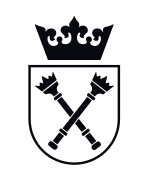 Nazwa ......................................................................Adres ......................................................................